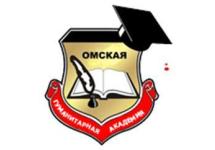 МЕТОДИЧЕСКИЕ УКАЗАНИЯПО ПРАКТИЧЕСКОЙ ПОДГОТОВКЕПРОИЗВОДСТВЕННАЯ (ПЕДАГОГИЧЕСКАЯ) ПРАКТИКА (тьюторская) Бакалавриат по направлению подготовки44.03.05  Педагогическое образование (с двумя профилями подготовки)Направленность (профиль) программы: «Дошкольное образование» и «Начальное образование»Омск, 2023Составитель:Доцент кафедры Педагогики, психологии и социальной работы,к.п.н.     Т.С. КотляроваРекомендованы решением кафедры педагогики, психологии и социальной работыПротокол от 24.03.2023 г. №8Зав. кафедрой  д.п.н., профессор  Е.В. Лопанова СОДЕРЖАНИЕ1. Общие положения2. Цели и задачи практической подготовки при реализации  производственной (педагогической) практики (тьюторской)  3. Формы и способы проведения практической подготовки при реализации  производственной (педагогической) практики (тьюторской)  4. Организация практической подготовки при реализации производственной (педагогической) практики (тьюторской)  5. Содержание практической подготовки при реализации  производственной (педагогической) практики (тьюторской)  6. Структура отчета по  прохождению производственной (педагогической) практики (тьюторской)  7. Требования к оформлению отчета попроизводственной (педагогической) практики (тьюторской)  1. Общие положенияПрактическая подготовка в форме производственной (педагогической) практики (тьюторской) (далее – производственная практика, педагогическая  практика, тьюторская практика, практика) является компонентом образовательной программы, предусмотренным учебным планом (пункт 22 статьи 2Федерального закона N 273-ФЗ), является обязательным разделом ОПОП ВО по направлению подготовки 44.03.05  Педагогическое образование (с двумя профилями подготовки)направленность (профиль) подготовки «Дошкольное образование» и «Начальное образование», проводится в соответствии с ФГОС ВО, графиком учебного процесса, учебным планом. Производственная (педагогическая) практика (тьюторская) К.М.04.04 (П) относится к Блоку 2 «Практики» учебного плана. Раздел образовательной программы «Практика»реализуется в рамках   осуществления практической подготовки обучающихся. Практическая подготовка – это форма организации образовательной деятельности при освоении образовательной программы в условиях выполнения обучающимися определенных видов работ, связанных с будущей профессиональной деятельностью и направленных на формирование, закрепление, развитие практических навыков и компетенций по профилю «Дошкольное образование» и «Начальное образование» (пункт 24 статьи 2Федерального закона N 273-ФЗ). Методические указания составленыв соответствии с:Федеральным законом  N 273-ФЗ - Федеральный закон от 29 декабря 2012 года N 273-ФЗ «Об образовании в Российской Федерации»; Федеральным законом  N 403-ФЗ - Федеральный закон от 2 декабря 2019 г. N 403-ФЗ «О внесении изменений в Федеральный закон «Об образовании в Российской Федерации» и отдельные законодательные акты Российской Федерации»; Приказом N 885/390, соответственно - Положением о практической подготовке обучающихся, утвержденным  приказом Министерства науки и высшего образования Российской Федерации и Министерства просвещения Российской Федерации от 5 августа 2020 г. N 885/390 (зарегистрированным  Министерством юстиции Российской Федерации 11 сентября 2020 г., регистрационный N 59778).Положением о практической подготовке обучающихся, осваивающих основные образовательные программы высшего образования – программы бакалавриата, программы магистратуры в ЧУОО ВО «Омская гуманитарная академия» (одобренным  на заседании Студенческого совета протокол № 2 от 28.09.2020 г, одобренным решением Ученого совета ЧУОО ВО «ОмГА» протокол № 2 от 28.09.2020 года, утвержденным  Председателем Ученого совета пр.№ 122 от 28.09.2020 г).  2. Цели и задачи практической подготовки при реализациипроизводственной (педагогической) практики (тьюторской)Производственная (педагогическая) практика (тьюторская) обучающихся по программе бакалавриата направления подготовки 44.03.05  Педагогическое образование (с двумя профилями подготовки)направленность (профиль) подготовки «Дошкольное образование» и «Начальное образование» проводится в соответствии с ФГОС ВО, графиком учебного процесса, учебным планом.   Производственная (педагогическая) практика (тьюторская) позволяет заложить основы формирования у обучающихся навыков осуществления профессиональной деятельности в соответствии со знаниями закономерностей развития личности, современных теорий обучения и воспитания, восприятия межкультурного разнообразия общества; организации и интерпретации психолого-педагогических исследований.Под руководством учителя начальных классов и в сотрудничестве со школьным психологом студенты постепенно становятся активными участниками учебно-воспитательного процесса школы, помощниками классного руководителя, непосредственно участвуют в составлении и реализации программы педагогической помощи ребёнку с учётом влияния факторов его средового окружения (школы, семьи), возрастных и психологических особенностей.Целью производственной (педагогической) практики (тьюторской) является– углубление и закрепление теоретических знаний, полученных в процессе изучения комплекса дисциплин психолого-педагогического модуля К задачам практики относятся:- Формирование навыков  организации совместной и индивидуальной учебной и воспитательной деятельности обучающихся, в том числе с особыми образовательными потребностями, в соответствии с требованиями федеральных государственных образовательных стандартов- Формирование навыков  осуществления духовно-нравственного воспитания обучающихся на основе базовых национальных ценностей- Формирование навыков  использования психолого-педагогических технологий в профессиональной деятельности, необходимых для индивидуализации обучения, развития, воспитания, в том числе обучающихся с особыми образовательными потребностями- Формирование навыков осуществления педагогической поддержки и сопровождения обучающихся в процессе достижения метапредметных, предметных и личностных результатов.К.М.05.04(П) Производственная (педагогическая) практика (тьюторская) входит в К.М.05Модуль воспитательной деятельности, относящийся к обязательной части блока 1 «Дисциплины (модули)» образовательной программы бакалавриата, и базируется на изучении следующих дисциплин:Возрастная анатомия, физиология и гигиена, Нормативно-правовые основы профессиональной деятельности,Безопасность жизнедеятельности,Психология,Педагогика,Обучение лиц с ОВЗ,Психология воспитательных практик, Технология и организация воспитательных практик,дисциплин предметно-методического модуля.Реализуется на 3 курсе в 5 семестре, на 3 курсе в 6 семестре, на 4 курсе в 7 семестре.Общая трудоемкость практики 3 з.е., 108 ч. 3. Формы и способы проведения практической подготовки при реализациипроизводственной (педагогической) практики (тьюторской)Практику  обучающиеся проходят в организации, осуществляющей деятельность по направленности (профилю) программы «Дошкольное образование» и «Начальное образование», в том числе в структурном подразделении профильной организации, предназначенном для проведения практической подготовки, на основании договора о практической подготовке.Обучающиеся, совмещающие обучение с трудовой деятельностью, вправе проходить практику по месту трудовой деятельности, на основании договора, заключаемого между Академией и профильной организацией в случаях, если профессиональная деятельность, осуществляемая ими, соответствует требованиям к содержанию практической подготовки. В процессе прохождения практики обучающиеся находятся на рабочих местах и выполняют часть обязанностей штатных работников, как внештатные работники, а при наличии вакансии практикант может быть зачислен на штатную должность с выплатой заработной платы. Зачисление обучающегося на штатные должности не освобождает их от выполнения программы практики.Производственная (педагогическая) практика (тьюторская) проводится набазе образовательных организаций среднего общего образования. Руководителем практики от профильной организации должен быть учитель начальных классов или тьютор.Обучающиеся проходят практику на основе договоров о практической подготовке с образовательными организациями.Для лиц с ограниченными возможностями здоровья при реализации практики  должны учитываться  состояние здоровья и требования по доступности мест прохождения практики и аудиторий для получения консультаций у руководителя. Академия и профильная организация должны соответствовать условиям организации обучения обучающихся с ограниченными возможностями здоровья, определяющегося адаптированной образовательной программой, а для инвалидов также в соответствии с индивидуальной программой реабилитации инвалида. Под специальными условиями для обучающимися с ограниченными возможностями здоровья и инвалидов понимаются условия, включающие в себя использование специальных образовательных программ и методов обучения и воспитания, специальных учебников, учебных пособий и дидактических материалов, специальных технических средств обучения коллективного и индивидуального пользования, предоставление услуг ассистента (помощника), оказывающего обучающимся необходимую техническую помощь, проведение групповых и индивидуальных коррекционных занятий, обеспечение доступа к зданиям организаций и другие условия, без которых невозможно или затруднено освоение образовательных программ обучающимися с ограниченными возможностями здоровья и инвалидов.4. Организация практической подготовки при реализациипроизводственной (педагогической) практики (тьюторской)Общее руководство практикой осуществляет Омская гуманитарная академия:устанавливает календарные графики программы реализации практики ;осуществляет контроль за организацией и проведением практики, соблюдением её сроков и сроков отчетности по результатам ее прохождения.Методическое руководство практикой осуществляет кафедра педагогики, психологии и социальной работы. Перед организацией  практики обучающийся проходит инструктаж по технике безопасности, знакомится с программой практики, изучает методические рекомендации,  рекомендуемую справочную и специальную литературу, консультируется  у руководителя практики ОмГА.Обязанности кафедры педагогики, психологии и социальной работы, ответственной за организацию практики  (выпускающей кафедры):  - назначение руководителей практики из числа педагогических работников; -  подготовка приказа о практике; -  согласование программы практики с профильными организациями; - методическое руководство, а также проведение конференции по разъяснению целей, содержания, порядка и контроля практики . Руководитель практики от ОмГА:составляет рабочий график (план) проведения практики; разрабатывает при необходимости  индивидуальные задания для обучающихся, выполняемые в период практики;осуществляет контроль за соблюдением сроков проведения практики и соответствием ее содержания требованиям;оценивает результаты прохождения практики.Функции руководителя производственной (педагогической) практики (тьюторской) от Омской гуманитарной академии  возлагаются на преподавателей кафедры педагогики, психологии и социальной работы. Руководителем практики от профильной организации должен быть учитель начальных классов или тьютор.Квалификация руководителей практики соответствует квалификационным характеристикам, установленным согласно Приказу Министерства труда и социальной защиты РФ «Об утверждении профессионального стандарта «Педагог (педагогическая деятельность в дошкольном, начальном общем, основном общем, среднем общем образовании) (воспитатель, учитель)» от «8» октября 2013г. No 544н.Руководитель практики от профильной организации:согласовывает индивидуальные задания, содержание и планируемые результаты практики;обеспечивает обучающимся безопасные условия прохождения практики, отвечающие санитарным правилам и требованиям охраны труда;контролирует соблюдение трудовой и производственной дисциплины практикантами, контролирует ведение дневников практики.По итогам практики руководитель от профильной организации готовит отзыв- характеристику. Данный отзыв прилагается к отчету о практике .Отзыв руководителя практики может отражать следующие моменты. Характеристика обучающегося как специалиста, овладевшего определенным набором компетенций; способность к организаторской и управленческой деятельности, к творческому мышлению, инициативность и дисциплинированность, направления дальнейшего совершенствования, недостатки и пробелы в подготовке магистранта. Дается оценка выполнения практикантом заданий практики,  оценка уровня освоения компетенций.Во время прохождения практики необходимо подготовить письменный отчёт по практике, содержащий  исследующие документы:  - титульный лист; - заявление на практику; - задание на практику; - совместный план-график; - дневник практики;-  договор о практической подготовке студента; - отзыв-характеристику от руководителя профильной организации;  -подробный отчет по выполнению индивидуального задания на практику Отчет по практике, содержащий подробные данные по выполнению индивидуального задания и соответствующий требованиям по оформлению, следует сдать руководителю и защитить.Подведение итогов прохождения практической подготовки при реализациипроизводственной (педагогической) практики (тьюторской)Срок сдачи отчета по практике на кафедру педагогики, психологи и социальной работы  устанавливается в соответствии с учебным планом и графиком учебного процесса. Критерии оценивания отчета по практике:а) полнота и качество выполнения требований, предусмотренных программой практики;б) умение профессионально и грамотно отвечать на заданные вопросы;в) дисциплинированность и исполнительность обучающегося во время практики;г) характеристика результативности выполнения заданий студентом, прописанная в отзыве руководителя от профильной организации. Требования, предъявляемые к отчету по практике:выполнение программы практики, соответствие разделов отчета разделам программы;самостоятельность обучающегося при подготовке отчета;соответствие заголовков и содержания разделов  требованиям, указанным  в данных методических рекомендациях;выполнение индивидуального задания, согласованного с научным руководителем;соблюдение требований к оформлению отчета и дневника практики;полные и четкие ответы на вопросы при защите отчета.По производственной (педагогической) практике (тьюторской) выставляется дифференцированная отметка по четырехбалльной  системе.  Для получения оценки «отлично» необходимо продемонстрировать высокий уровень по всем требованиям, предъявляемым к содержанию и оформлению отчета по практике и его защите, правильно и полно ответить на вопросы. Для получения оценки «хорошо» необходимо продемонстрировать средний уровень (с незначительными отклонениями) по всем требованиям, предъявляемым к содержанию и оформлению отчета по практике и его защите, правильно ответить на вопросы.Для получения оценки «удовлетворительно» необходимо продемонстрировать допустимый уровень (с незначительными отклонениями) по всем требованиям, предъявляемым к содержанию и оформлению отчета по практике и его защите, поверхностно ответить на вопросы.Оценка «неудовлетворительно» ставится, если магистрант продемонстрировал  уровень «ниже допустимого» как минимум по одному требованию, предъявляемому к содержанию и оформлению отчета по практике  и его защите. Положительная оценка по результатам защиты отчёта вносится в ведомость и зачетную книжку студента.Обучающиеся, по уважительной или неуважительной причине не выполнившие программу практики, не защитившие отчет по практике в установленный срок или получившие неудовлетворительную оценку при защите отчета, получают академическую задолженность, ликвидация которой документально оформляется и осуществляется в установленном порядке. 5. Содержание практической подготовки при реализациипроизводственной (педагогической) практики (тьюторской)По прибытии на место практики обучающийся должен в первую очередь пройти инструктаж по технике безопасности  (отражается в дневнике практики первым пунктом и в совместном графике (Приложение 6).Разделы предоставляемого руководителю практики отчета соответствуют частям / этапам прохождения практики.Внимание! Каждый раздел отчета сдается отдельно в распечатанном виде на выпускающую кафедру по окончанию каждого блока (части) практики).Часть первая – 3 курс, 5 семестр (4 дня, 36 ч.)В соответствии с учебным планом Производственная (педагогическая) практика (тьюторская) включает следующие разделы:Анализ образовательной среды прохождения практики: ее образовательные возможности и негативные факторыРезультат:в свободной форме описать цели и задачи работы школы, ее особенности, положительные и негативные, на взгляд студента,  стороны образовательной среды школы. Анализ целевых установок деятельности школы (Приложение 8)По описанным в приложении характеристикам студент делает вывод о типе школы по преобладающим целевым установкам деятельности образовательной организации, аргументирует свое мнениеРезультат: выводы о преобладающем типе образовательной среды школы Анализ профессионального стандарта «Специалист в области воспитания» (Приложение 9)Результат:выбрать и выписать из профстандарта трудовые действия тьютора по каждой трудовой функцииРабота в качестве помощника классного руководителя/тьютора (индивидуальная работа с учащимися, помощь в организации и проведении классных часов, общешкольных мероприятий).Результат: самоанализ итогов прохождения практикиЧасть вторая – 3 курс, 6 семестр (4 дня, 36 ч.)В соответствии с учебным планом практической подготовки при реализациипроизводственной (педагогической) практики (тьюторской)включает следующие разделы:Участие в подготовке и проведении спортивного воспитательного мероприятия,  мероприятия по основам безопасности жизнедеятельности или социально-значимого проекта (по выбору студента), в  котором будут задействованы все субъекты образовательного процесса: ученики, учителя, родители.Результат: сценарий мероприятияСоставление убеждающего диалога тьютора по темам: «Убедить старшеклассников пойти на субботник», «Убедить родителей в необходимости регулярно посещать родительские собрания»,  «Убедить учителей в необходимости регулярно и вовремя заполнять электронный дневник», «Убедить детей в том, что необходимо ложиться спать не позже 22-30» (по любой из тем на выбор студента). Результат: убеждающий диалог по выбранной темеАнализ воспитательной деятельности в школе, включая деятельность ученического самоуправления, Российского движения школьников, актива класса.Результат: анализ эффективности организации воспитательной деятельности в школе в свободной формеРабота в качестве помощника классного руководителя/тьютора (индивидуальная работа с учащимися, помощь в организации и проведении классных часов, общешкольных мероприятий).Результат: самоанализ итогов прохождения практикиЧасть третья – 4 курс, 7 семестр (4 дня, 36 ч.)В соответствии с учебным планом практической подготовки при реализациипроизводственной (педагогической) практики (тьюторской)включает следующие разделы:Разработка  проекта интерактивного родительского собрания (в форме круглого стола, деловой игры, мастер-класса, мозгового штурма и т.п.)  по произвольной  теме. Результат: проект родительского собранияВыступление на методическом объединении учителей начальных классов по теме «Личностно ориентированный подход к социализации и адаптации учащихся с различными образовательными потребностями в условиях инклюзивного образования», «Инклюзивное образование в условиях современной школы», «Особенности организации инклюзивногообразования в условиях общеобразовательной организации»,  «Особенности общения педагога с родителями», «Интерактивные формы проведения родительских собраний»,  «Стратегии взаимодействия классного руководителя с родителями» (по выбору студента)Результат: текст выступленияРабота в качестве помощника классного руководителя/тьютора (индивидуальная работа с учащимися, помощь в организации и проведении классных часов, общешкольных мероприятий).Результат: самоанализ итогов прохождения практики6. Структура отчета по  прохождению практической подготовки при реализациипроизводственной (педагогической) практики (тьюторской)Отчет по практике должен содержать 20-30 пронумерованных страниц текста  и иметь все необходимые разделы.Порядок следования документов в отчете по практике:Титульный лист (Приложение 1; заверяется печатью организации и подписью руководителя образовательной организации);Договор (Приложение 2; заверяется печатью организации и подписью руководителя образовательной организации)Задание на практику (Приложение 3);Совместный график практики (Приложение 4;заверяется печатью организации и подписью руководителя образовательной организации);Дневник практики (Приложение 5);Отзыв-характеристика (заверяется печатью организации, подписью руководителя практики и подписью руководителя образовательной организации)Содержание отчета с нумерацией страниц.Отчет о прохождении практики с результатом выполнения каждого задания.Список использованной литературы. Содержание включает наименование тематических разделов с указанием номера их начальной страницы.Во введении описывается цель и задачи практики , рабочее местоВтематических разделах приводятся подробные сведения о результатах выполнения индивидуального задания  согласно содержанию практики В заключении подводятся итоги практики, формулируются выводы. Примерное содержание отчета7. Требования к оформлению отчета практической подготовки при реализациипроизводственной (педагогической) практики (тьюторской)Каждая письменная работа должна быть набрана в текстовом редакторе (с включением таблиц и иллюстраций непосредственно в текст работы) и сохранена в формате .doc в виде одного файла (начиная с титульного листа и заканчивая последней страницей). Формат страницы – А4.Текст письменной работы следует набирать, соблюдая следующие размеры полей: правое – 10 мм, верхнее и нижнее – 20 мм, левое – 30 мм. Тип шрифта: Times New Roman, размер: 14 pt (пунктов) (на рисунках и в таблицах допускается применение более мелкого размера шрифта, но не менее 10 pt). Текст печатается через полтора интервала, красная строка – 1,25 см. Цвет шрифта должен быть черным, необходимо соблюдать равномерную плотность, контрастность и четкость изображения по всей работе. Полужирный шрифт, курсив и подчеркнутый шрифт не применяются.Выравнивание текста - по ширине. Выравнивание таблиц и рисунков – по центру.Расстановка переносов - автоматическая.Каждая страница текста, включая иллюстрации и приложения, нумеруется арабскими цифрами по порядку без пропусков и повторений. Титульный лист включается в общее количество страниц, но номер страницы на нем не проставляется. Номера страниц проставляются в центре нижней части листа (нижнего колонтитула) без точки. Опечатки, описки,  исправления, повреждения листов работы, помарки и следы не полностью удаленного прежнего текста (графики) не допускаются.   Наименования разделов и подразделов (заголовки) начинаются с заглавной буквы того же размера и располагаются по центру. В конце заголовка точка не ставятся, не допускаются переносы слов в заголовках. Текст следует через интервал после заголовка.Разделы должны иметь порядковые номера в пределах всего документа, обозначенные арабскими цифрами без точки. Подразделы должны иметь нумерацию в пределах каждого раздела. Номер подраздела состоит из номеров раздела и подраздела, разделенных точкой. В конце номера подраздела точка не ставится. Разделы, как и подразделы, могут состоять из одного или нескольких пунктов. Каждый раздел должен начинаться с новой страницы. Подразделы следуют друг за другом без вынесения нового подраздела на новую страницу. Не допускается начинать новый подраздел внизу страницы, если после заголовка подраздела на странице остается менее четырех строк основного текста. В этом случае подраздел необходимо начать с новой страницы.Если документ не имеет подразделов, то нумерация пунктов в нем должна быть в пределах каждого раздела, и номер пункта должен состоять из номеров раздела и пункта, разделенных точкой. В конце номера пункта точка не ставится, например:1 Типы и основные размерыЕсли документ имеет подразделы, то нумерация пунктов должна быть в пределах подраздела и номер пункта должен состоять из номеров раздела, подраздела и пункта, разделенных точками, например:3 Методы испытаний3.1 Аппараты, материалы и реактивы3.2 Подготовка к испытаниюВнутри пунктов или подпунктов могут быть приведены перечисления. Перед каждой позицией перечисления ставится дефис или, при необходимости ссылки в тексте документа на одно из перечислений, строчная буква, после которой ставится скобка. Для дальнейшей детализации перечислений необходимо использовать арабские цифры, после которых ставится скобка, а запись производится с абзацного отступа, например:а) текст
б) текст
1) текст
2) текст
в) текст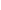 Каждый пункт, подпункт и перечисление записывают с абзацного отступа.В тексте документа не допускается:- применять обороты разговорной речи, техницизмы, профессионализмы;- применять для одного и того же понятия различные научно-технические термины, близкие по смыслу (синонимы), а также иностранные слова и термины при наличии равнозначных слов и терминов в русском языке;- применять произвольные словообразования;- применять сокращения слов, кроме установленных правилами русской орфографии, соответствующими государственными стандартами;- сокращать обозначения единиц физических величин, если они употребляются без цифр, за исключением единиц физических величин в головках и боковиках таблиц и в расшифровках буквенных обозначений, входящих в формулы и рисунки.В тексте документа, за исключением формул, таблиц и рисунков, не допускается:
- применять математический знак минус (-) перед отрицательными значениями величин (следует писать слово «минус»);- применять без числовых значений математические знаки, например > (больше), < (меньше), = (равно), (больше или равно), (меньше или равно), (не равно), а также знаки N (номер), % (процент).Правила оформления ссылокЦитаты, а также все заимствованные из печати данные (нормативы, цифры и др.), должны иметь библиографическую ссылку на первичный источник. Ссылка ставится непосредственно после того слова, числа, символа, предложения, по которому дается пояснение, в квадратных скобках. В квадратных скобках указывается порядковый номер источника в соответствии со списком использованных источников, например: Автором термина «зона ближайшего развития» является Лев Семенович Выготский [9].Если ссылку приводят на конкретный фрагмент текста документа, в квадратных скобках указывают порядковый номер источника и номер страницы, на которой помещен объект ссылки. Сведения разделяют запятой, например: Известно [4, с. 35], что для многих людей опорными и наиболее значимыми в плане восприятия и хранения информации являются визуальные образы.Приводимые в работе цитаты должны быть по возможности краткими. Если цитата полностью воспроизводит предложение цитируемого текста, она начинается с прописной буквы. Если цитата включена на правах части в предложение авторского текста, она пишется со строчной буквы. Если в цитату вошла только часть предложения цитируемого источника, то либо после кавычки ставится многоточие и цитата начинается с маленькой буквы, либо цитата начинается с большой буквы и заканчивается многоточием, например: Ф. Котлер подчеркивал, что современный маркетинг «...все в большей степени ориентируется на удовлетворение потребностей индивидуального потребителя» [26, с. 84].  Правила оформления иллюстрацийКоличество иллюстраций должно быть достаточным для пояснения излагаемого текста. Иллюстрации могут быть расположены как по тексту документа (возможно ближе к соответствующим частям текста), так и в конце его (в приложениях).Независимо от содержания (схемы, графики, диаграммы, фотографии и пр.)  каждая иллюстрация  обозначается словом «Рисунок», с указанием номера и заголовка, например:  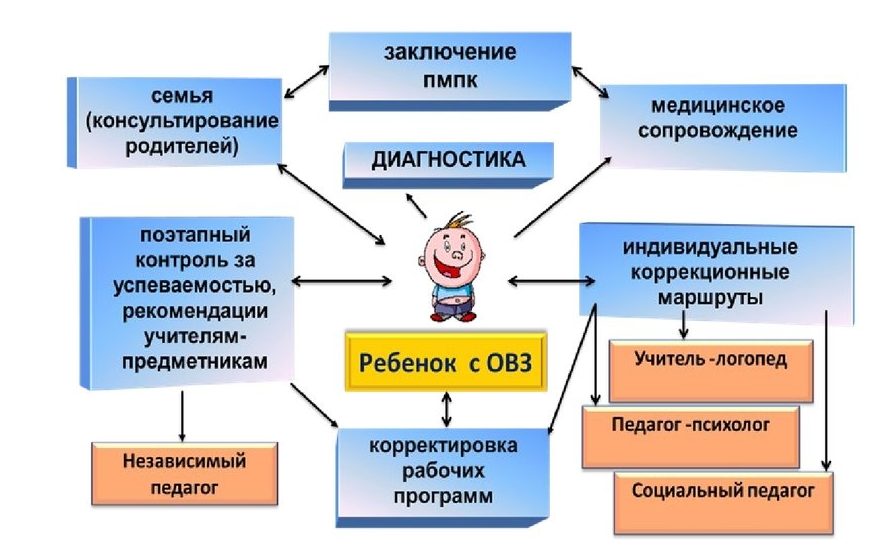 Рисунок 2.  Организационная модель комплексного психолого-педагогического сопровождения детей с ОВЗ в общеобразовательной школеПри цветном исполнении рисунков следует использовать принтер с возможностью цветной печати. При использовании в рисунках черно-белой печати следует применять черно-белую штриховку элементов рисунка. На все рисунки должны быть даны ссылки в тексте работы, например: «... в соответствии с рисунком 2 …» или «… модель сопровождения (рисунок 2)». Рисунки следует располагать в работе непосредственно после текста, в котором они упоминаются впервые (при наличии достаточного пространства для помещения рисунка со всеми поясняющими данными), или на следующей странице. Если рисунок достаточно велик, его можно размещать на отдельном листе, при этом допускается поворот рисунка на 90° против часовой стрелки относительно страницы (альбомная ориентация). Рисунки, размеры которых больше формата А4, учитывают как одну страницу и помещают в приложении. Рисунки, за исключением рисунков в приложениях, следует нумеровать арабскими цифрами сквозной нумерацией по всей работе. Если на рисунке отражены количественные показатели, то после заголовка рисунка через запятую указывается единица измерения, например:  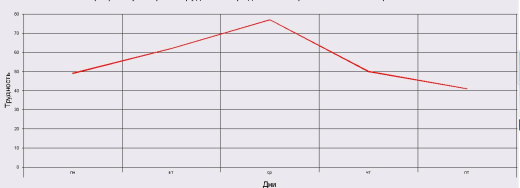 Рисунок 4.  График суммарной трудности предметов в проекте основного расписанияЕсли рисунок взят из первичного источника без авторской переработки, следует сделать ссылку на источник, например:  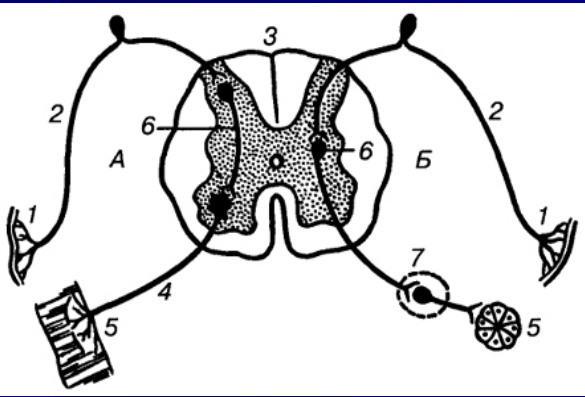 Рисунок 3.  Рефлекторная дуга[6, с. 14]При необходимости между рисунком и его заголовком помещаются поясняющие данные (подрисуночный текст).Рисунки каждого приложения обозначают отдельной нумерацией арабскими цифрами с добавлением перед цифрой обозначения приложения (например, рисунок 1.2).Правила оформления таблицВ письменной работе фактический материал в обобщенном и систематизированном виде может быть представлен в виде таблицы для наглядности и удобства сравнения показателей. На все таблицы должны быть ссылки в работе. При ссылке следует писать слово «таблица» с указанием ее номера, например: «…в таблице 2 представлены …» или «… характеризуется показателями (таблица 2)».  Таблицу следует располагать в работе непосредственно после текста, в котором она упоминается впервые, или на следующей странице.  Таблицы, за исключением таблиц в приложениях, следует нумеровать арабскими цифрами сквозной нумерацией по всей работе. Каждая таблица должна иметь заголовок, который должен отражать ее содержание, быть точным, кратким.Заголовок таблицы следует помещать над таблицей слева, без абзацного отступа в одну строку с ее номером через тире, например:  Таблица 1 – Результаты диагностики УУД у младших школьников (%)Если таблица взята из внешнего источника без переработки, следует сделать ссылку на источник, например:  Таблица 2 – Структура и основные компоненты педагогического мастерства [12,с.34]Заголовки граф и строк таблицы следует писать с прописной буквы в единственном числе, а подзаголовки граф – со строчной буквы, если они составляют одно предложение с заголовком, или с прописной буквы, если они имеют самостоятельное значение. В конце заголовков и подзаголовков таблиц точки не ставят. Заголовки граф записывают параллельно строкам таблицы. При необходимости допускается перпендикулярное расположение заголовков граф.  Допускается применять размер шрифта в таблице меньший, чем в тексте работы, но не менее 10 pt. Таблицы каждого приложения нумеруют отдельной нумерацией арабскими цифрами. При этом перед цифрой, обозначающей номер таблицы в приложении, ставится буква соответствующего приложения, например:  Таблица 1.4 – Динамика показателей за 2015–2016 гг.  Если в документе одна таблица, то она должна быть обозначена «Таблица 1». Если в приложении к документу одна таблица, то она должна быть обозначена «Таблица 1.1» (если она приведена в приложении 1).Правила оформления списка использованных источниковСписок должен содержать сведения об источниках, которые использованы при написании работы. На все приведенные источники должны быть ссылки в тексте работы.В списке использованных источников применяется сквозная нумерация арабскими цифрами. Все объекты печатаются единым списком, группы объектов не выделяются. Объекты описания списка должны быть обозначены терминами в квадратных скобках:- [Видеозапись]; - [Мультимедиа]; - [Текст]; - [Электронный ресурс]. При занесении источников в список следует придерживаться установленных правил их библиографического описания.Примеры оформления нормативно-правовых актовАрбитражный процессуальный кодекс Российской Федерации от 24.07.2002 N 95-ФЗ (ред. от 02.12.2019) // КонсультантПлюс: справочно-правовая система [Офиц. сайт]. URL: http://www.consultant.ru/ (дата обращения: 21.11.2020). Кодекс административного судопроизводства Российской Федерации от 08.03.2015 N 21-ФЗ (ред. от 02.12.2019) // // КонсультантПлюс: справочно-правовая система [Офиц. сайт]. URL: http://www.consultant.ru/ (дата обращения: 24.11.2020).Налоговый кодекс Российской Федерации (часть первая) от 31.07.1998 N 146-ФЗ (ред. от 29.09.2019, с изм. от 31.10.2019) (с изм. и доп., вступ. в силу с 29.10.2020) // КонсультантПлюс: справочно-правовая система [Офиц. сайт]. URL: http://www.consultant.ru/ (дата обращения: 24.11.2020).Постановление Правительства РФ от 17.08.2007 № 522 (ред. от 17.11.2011) «Об утверждении Правил определения степени тяжести вреда, причиненного здоровью человека» // Собрание законодательства Российской Федерации от 27 августа 2007 г. № 35 ст. 4308.Письмо Минфина от 13.08.2015 г. № 03-07-11/46755 // КонсультантПлюс: справочно-правовая система [Офиц. сайт]. URL: http://www.consultant.ru/ (дата обращения: 11.11.2020).Книги, статьи, материалы конференций и семинаровКорнелиус, X. Выиграть может каждый : Как разрешать конфликты / X. Корнелиус, 3. Фэйр ; пер. П. Е. Патрушева. – М. : Стрингер, 1992. – 116 с.Корягина, Н. А.  Психология общения : учебник и практикум для вузов / Н. А. Корягина, Н. В. Антонова, С. В. Овсянникова. — Москва : Издательство Юрайт, 2020. — 440 с. — (Высшее образование). — ISBN 978-5-534-03322-9. — Текст : электронный // ЭБС Юрайт [сайт]. — URL: https://urait.ru/bcode/450305Голуб, И. Б.  Русский язык и практическая стилистика. Справочник : учебно-справочное пособие для среднего профессионального образования / И. Б. Голуб. — 3-е изд. — Москва : Издательство Юрайт, 2020. — 355 с. — (Профессиональное образование). — ISBN 978-5-534-10264-2. — Текст : электронный // ЭБС Юрайт [сайт]. — URL: https://urait.ru/bcode/456491Власов, В. А. Выселениераскулаченных крестьян Пензенского края / В. А. Власов, А. В. Тишкина // Известия Пензенского государственного педагогического университета им. В.Г. Белинского. Гуманитарные науки. – 2011. – № 23. – С. 338-344.Иностранная литератураAn Interview with Douglass C. North // The Newsletter of The Cliometric Society. - 2003. - Vol. 8. - N 3. - P. 23–28. Burkhead, J. The Budget and Democratic Government / Lyden F.J., Miller E.G. (Eds.) / Planning, Programming, Budgeting. Markham : Chicago, 1972. 218 p. Miller, D. Strategy Making and Structure: Analysis and Implications for Performance // Academy of Management Journal. - 2007. - Vol. 30. - N 1. - P. 45–51.  Интернет-ресурсыПенсионный фонд Российской Федерации. Официальный сайт. [Электронный ресурс] — URL: http://www.pfrf.ruПашков, С. В. Духовно-нравственное воспитание детей и молодежи в системе современного российского образования: монография / С. В. Пашков; Министерство образования и науки Российской Федерации, Курский государственный университет. – Курск : КГУ, 2017. – 1 CD-ROM.eLIBRARY.RU: научная электронная библиотека: сайт. – Москва, 2000. – URL: https://elibrary.ruГущин, А. А.Авторское право и интернет / А. А. Гущин  // Исторический-сайт.рф : История. Исторический сайт: [сайт], 2013. – URL:https://исторический-сайт.рф/Авторское-право-и-интернет-1.html   Федеральная служба государственной статистики // [Электронный ресурс] — URL: http://www.gks.ru/Правила оформления примечаний и сносокПри необходимости пояснить содержание текста, таблицы или иллюстрации в письменной работе следует помещать примечания. Их размещают непосредственно в конце страницы, таблицы, иллюстрации, к которым они относятся, и печатают с прописной буквы с абзацного отступа после слова «Примечание» или «Примечания». Если примечание одно, то после слова «Примечание» ставится тире и примечание печатается с прописной буквы. Одно примечание не нумеруют. Если их несколько, то после слова «Примечания» ставят двоеточие и каждое примечание печатают с прописной буквы с новой строки с абзацного отступа, нумеруя их по порядку арабскими цифрами. Если необходимо пояснить отдельные данные, приведенные в документе, то эти данные следует обозначать надстрочными знаками сноски.Сноски в тексте располагают с абзацного отступа в конце страницы, на которой они обозначены, и отделяют от текста короткой тонкой горизонтальной линией с левой стороны, а к данным, расположенным в таблице, в конце таблицы над линией, обозначающей окончание таблицы.Знак сноски ставят непосредственно после того слова, числа, символа, предложения, к которому дается пояснение, и перед текстом пояснения.Знак сноски выполняют арабскими цифрами со скобкой и помещают на уровне верхнего обреза шрифта. Нумерация сносок отдельная для каждой страницы.Правила оформления приложенийПриложения оформляются как продолжение письменной работы на последующих её листах.В тексте работы на все приложения должны быть даны ссылки. Приложения располагают в порядке ссылок на них в тексте документа.Приложения обозначают арабскими цифрами. После слова "Приложение" следует буква, обозначающая его последовательность. Если в документе одно приложение, оно обозначается "Приложение 1".Каждое приложение следует начинать с новой страницы с указанием наверху посередине страницы слова «Приложение» и его обозначения.Приложение может иметь заголовок, который записывают симметрично относительно текста с прописной буквы отдельной строкой. Приложения должны иметь общую с остальной частью документа сквозную нумерацию страниц.   Приложение 1Кафедра педагогики, психологии и социальной работы»ОТЧЕТо прохождении практической подготовкиК.М.05.04 (П)ЧАСТЬ __Вид практики: Производственная практикаТип практики:Педагогическая практика (тьюторская)Выполнил(а):  __________________________________                   Фамилия И.О.Направление подготовки:  ________________________ _______________________________________________Направленность (профиль) программы_____________________________________________________________Форма обучения: ________________________________Руководитель практики от ОмГА:_______________________________________________Уч. степень, уч. звание, Фамилия И.О._____________________подписьМесто прохождения практики: (адрес, контактные телефоны):  __________________________________________________________________________________________________Руководитель принимающей организации:  ______________      ________________________________________________________ подпись                     (должность, Ф.И.О., контактный телефон)
                                                                                                                                                  м.п.Омск,  20__Приложение 2Договор о практической подготовке обучающихся, заключаемый между организацией, осуществляющей образовательную деятельность, и организацией, осуществляющей деятельность по профилю соответствующей образовательной программыг.Омск								"___"_____________20___г.     Частное учреждение образовательная организация высшего образования «Омская гуманитарная академия»,								именуемое  в дальнейшем "Организация", в лице  Ректора					,действующего на основании 		Устава							,с одной стороны, и _____________________________________________________,именуем_____ в   дальнейшем    "Профильная   организация",    в      лице______________________________________________, действующего на основании______________________________________________________, с другой стороны,именуемые по отдельности "Сторона",   а вместе   - "Стороны",   заключилинастоящий Договор о нижеследующем.1. Предмет Договора1.1. Предметом настоящего Договора является организация практической подготовки обучающихся (далее - практическая подготовка).1.2. Образовательная программа (программы), компоненты образовательной программы, при реализации которых организуется практическая подготовка, количество обучающихся, осваивающих соответствующие компоненты образовательной программы, сроки организации практической подготовки, согласуются Сторонами и являются неотъемлемой частью настоящего Договора (приложением 1).1.3. Реализация компонентов образовательной программы, согласованных Сторонами в приложении № 1 к настоящему Договору (далее - компоненты образовательной программы), осуществляется в помещениях Профильной организации, перечень которых согласуется Сторонами и является неотъемлемой частью настоящего Договора (приложение № 2).2. Права и обязанности Сторон2.1. Организация обязана:2.1.1 не позднее, чем за 10 рабочих дней до начала практической подготовки по каждому компоненту образовательной программы представить в Профильную организацию поименные списки обучающихся, осваивающих соответствующие компоненты образовательной программы посредством практической подготовки;2.1.2 назначить руководителя по практической подготовке от Организации, который:обеспечивает организацию образовательной деятельности в форме практической подготовки при реализации компонентов образовательной программы;организует участие обучающихся в выполнении определенных видов работ, связанных с будущей профессиональной деятельностью;оказывает методическую помощь обучающимся при выполнении определенных видов работ, связанных с будущей профессиональной деятельностью;несет ответственность совместно с ответственным работником Профильной организации за реализацию компонентов образовательной программы в форме практической подготовки, за жизнь и здоровье обучающихся и работников Организации, соблюдение ими правил противопожарной безопасности, правил охраны труда, техники безопасности и санитарно-эпидемиологических правил и гигиенических нормативов;2.1.3 при смене руководителя по практической подготовке в 2–х дневный срок сообщить об этом Профильной организации;2.1.4 установить виды учебной деятельности, практики и иные компоненты образовательной программы, осваиваемые обучающимися в форме практической подготовки, включая место, продолжительность и период их реализации;2.1.5 направить обучающихся в Профильную организацию для освоения компонентов образовательной программы в форме практической подготовки;2.1.6 _________________(иные обязанности Организации).2.2. Профильная организация обязана:2.2.1 создать условия для реализации компонентов образовательной программы в форме практической подготовки, предоставить оборудование и технические средства обучения в объеме, позволяющем выполнять определенные виды работ, связанные с будущей профессиональной деятельностью обучающихся;2.2.2 назначить ответственное лицо, соответствующее требованиям трудового законодательства Российской Федерации о допуске к педагогической деятельности, из числа работников Профильной организации, которое обеспечивает организацию реализации компонентов образовательной программы в форме практической подготовки со стороны Профильной организации;2.2.3 при смене лица, указанного в пункте  2.2.2, в 2-х дневный срок сообщить об этом Организации;2.2.4 обеспечить безопасные условия реализации компонентов образовательной программы в форме практической подготовки, выполнение правил противопожарной безопасности, правил охраны труда, техники безопасности и санитарно-эпидемиологических правил и гигиенических нормативов;2.2.5 проводить оценку условий труда на рабочих местах, используемых при реализации компонентов образовательной программы в форме практической подготовки, и сообщать руководителю Организации об условиях труда и требованиях охраны труда на рабочем месте;2.2.6 ознакомить обучающихся с правилами внутреннего трудового распорядка Профильной организации, _____________________________________________________________________________________________________________;(указываются иные локальные нормативные акты Профильной организации)2.2.7 провести инструктаж обучающихся по охране труда и технике безопасности и осуществлять надзор за соблюдением обучающимися правил техники безопасности;2.2.8 предоставить обучающимся и руководителю по практической подготовке от Организации возможность пользоваться помещениями Профильной организации, согласованными Сторонами (приложение № 2 к настоящему Договору), а также находящимися в них оборудованием и техническими средствами обучения;2.2.9 обо всех случаях нарушения обучающимися правил внутреннего трудового распорядка, охраны труда и техники безопасности сообщить руководителю по практической подготовке от Организации;2.2.10 _____________(иные обязанности Профильной организации).2.3. Организация имеет право:2.3.1 осуществлять контроль соответствия условий реализации компонентов образовательной программы в форме практической подготовки требованиям настоящего Договора;2.3.2 запрашивать информацию об организации практической подготовки, в том числе о качестве и объеме выполненных обучающимися работ, связанных с будущей профессиональной деятельностью;2.3.3 __________________(иные права Организации).2.4. Профильная организация имеет право:2.4.1 требовать от обучающихся соблюдения правил внутреннего трудового распорядка, охраны труда и техники безопасности, режима конфиденциальности, принятого в Профильной организации, предпринимать необходимые действия, направленные на предотвращение ситуации, способствующей разглашению конфиденциальной информации;2.4.2 в случае установления факта нарушения обучающимися своих обязанностей в период организации практической подготовки, режима конфиденциальности приостановить реализацию компонентов образовательной программы в форме практической подготовки в отношении конкретного обучающегося;2.4.3 ___________(иные права Профильной организации).3. Срок действия договора3.1. Настоящий Договор вступает в силу после его подписания и действует до полного исполнения Сторонами обязательств.4. Заключительные положения4.1. Все споры, возникающие между Сторонами по настоящему Договору, разрешаются Сторонами в порядке, установленном законодательством Российской Федерации.4.2. Изменение настоящего Договора осуществляется по соглашению Сторон в письменной форме в виде дополнительных соглашений к настоящему Договору, которые являются его неотъемлемой частью.4.3. Настоящий Договор составлен в двух экземплярах, по одному для каждой из Сторон. Все экземпляры имеют одинаковую юридическую силу.Адреса, реквизиты и подписи СторонПриложение 1к договору о практической подготовке обучающихсяот «___» _________20__ года №___Перечень образовательных программ,при реализации которых организуется практическая подготовкаОтмеченное красным цветом убирается или корректируетсяПриложение 2 к Договору о практической подготовке обучающихсяот «____» _________ 20____ г. № _____Перечень помещений для организации практической подготовкиПриложение 3.1Кафедра педагогики, психологии и социальной работы»Задание на практическую подготовкуИванов Иван ИвановичФамилия, Имя, Отчество студента (-ки)Бакалавриат по направлению подготовки 44.03.05  Педагогическое образование (с двумя профилями подготовки)Направленность (профиль) программы: «Дошкольное образование» и «Начальное образование»Вид практики: Производственная практикаТип практики:  Педагогическая практика (тьюторская)Индивидуальные задания на 1 часть практики:Анализ образовательной среды прохождения практики: ее образовательные возможности и негативные факторы Результат: в свободной форме описать цели и задачи работы школы, ее особенности, положительные и негативные, на взгляд студента,  стороны образовательной среды школы. Анализ целевых установок деятельности школыРезультат: выводы о преобладающем типе образовательной среды школы Анализ профессионального стандарта «Специалист в области воспитания» Результат: выбрать и выписать из профстандарта трудовые действия тьютора по каждой трудовой функцииРабота в качестве помощника классного руководителя/тьютора (индивидуальная работа с учащимися, помощь в организации и проведении классных часов, общешкольных мероприятий).Результат: самоанализ итогов прохождения практикиДата выдачи задания:     __.__.20__ г.Руководитель (ФИО) :  __________    Задание принял(а) к исполнению (ФИО):  ___________Приложение 3.2Кафедра педагогики, психологии и социальной работы»Задание на практическую подготовкуИванов Иван ИвановичФамилия, Имя, Отчество студента (-ки)Бакалавриат по направлению подготовки 44.03.05  Педагогическое образование (с двумя профилями подготовки)Направленность (профиль) программы: «Дошкольное образование» и «Начальное образование»Вид практики: Производственная практикаТип практики:  Педагогическая практика (тьюторская)Индивидуальные задания на 2 часть практики:Участие в подготовке и проведении спортивного воспитательного мероприятия,  мероприятия по основам безопасности жизнедеятельности или социально-значимого проекта (по выбору студента), в  котором будут задействованы все субъекты образовательного процесса: ученики, учителя, родители.Результат: сценарий мероприятияСоставление убеждающего диалога тьютора по темам: «Убедить старшеклассников пойти на субботник», «Убедить родителей в необходимости регулярно посещать родительские собрания»,  «Убедить учителей в необходимости регулярно и вовремя заполнять электронный дневник», «Убедить детей в том, что необходимо ложиться спать не позже 22-30» (по любой из тем на выбор студента). Результат: убеждающий диалог по выбранной темеАнализ воспитательной деятельности в школе, включая деятельность ученического самоуправления, Российского движения школьников, актива класса.Результат: анализ эффективности организации воспитательной деятельности в школе в свободной формеРабота в качестве помощника классного руководителя/тьютора (индивидуальная работа с учащимися, помощь в организации и проведении классных часов, общешкольных мероприятий).Результат: самоанализ итогов прохождения практикиДата выдачи задания:     __.__.20__ г.Руководитель (ФИО) :  __________    Задание принял(а) к исполнению (ФИО):  ___________Приложение 3.3Кафедра педагогики, психологии и социальной работы»Задание на практическую подготовкуИванов Иван ИвановичФамилия, Имя, Отчество студента (-ки)Бакалавриат по направлению подготовки 44.03.05  Педагогическое образование (с двумя профилями подготовки)Направленность (профиль) программы: «Дошкольное образование» и «Начальное образование»Вид практики: Производственная практикаТип практики:  Педагогическая практика (тьюторская)Индивидуальные задания на 3 часть практики:Разработка  проекта интерактивного родительского собрания (в форме круглого стола, деловой игры, мастер-класса, мозгового штурма и т.п.)  по произвольной  теме. Результат: проект родительского собранияВыступление на методическом объединении учителей начальных классов по теме «Личностно ориентированный подход к социализации и адаптации учащихся с различными образовательными потребностями в условиях инклюзивного образования», «Инклюзивное образование в условиях современной школы», «Особенности организации инклюзивногообразования в условиях общеобразовательной организации»,  «Особенности общения педагога с родителями», «Интерактивные формы проведения родительских собраний»,  «Стратегии взаимодействия классного руководителя с родителями» (по выбору студента)Результат: текст выступленияРабота в качестве помощника классного руководителя/тьютора (индивидуальная работа с учащимися, помощь в организации и проведении классных часов, общешкольных мероприятий).Результат: самоанализ итогов прохождения практикиДата выдачи задания:     __.__.20__ г.Руководитель (ФИО) :  __________    Задание принял(а) к исполнению (ФИО):  ___________Приложение  4.1Частное  учреждение образовательная организация высшего образования «Омская гуманитарная академия»СОВМЕСТНЫЙ  РАБОЧИЙ ГРАФИК (ПЛАН) ПРАКТИЧЕСКОЙ ПОДГОТОВКИЧАСТЬ 1__________________________________________________________________ (Ф.И.О. обучающегося) Бакалавриат по направлению подготовки 44.03.05  Педагогическое образование (с двумя профилями подготовки)Направленность (профиль) программы: «Дошкольное образование» и «Начальное образование»Вид практики: Производственная практикаТип практики:  Педагогическая практика (тьюторская)Руководитель практики от ОмГА _________________________________________                                                          (Уч. степень, уч. звание, Фамилия И.О.) Наименование профильной организации _________________________________________________________________________________________________________Руководитель практики от профильной организации_________________________(должность Ф.И.О.) Заведующий кафедрой:		___________________ / ___________________Руководитель практики от ЧУОО ВО «ОмГА»		___________________ / ____________________Руководитель практики профильной организации_____________ / ____________м.п.Приложение  4.2Частное  учреждение образовательная организация высшего образования «Омская гуманитарная академия»СОВМЕСТНЫЙ  РАБОЧИЙ ГРАФИК (ПЛАН) ПРАКТИЧЕСКОЙ ПОДГОТОВКИЧАСТЬ 2_________________________________________________________________ (Ф.И.О. обучающегося) Бакалавриат по направлению подготовки 44.03.05  Педагогическое образование (с двумя профилями подготовки)Направленность (профиль) программы: «Дошкольное образование» и «Начальное образование»Вид практики: Производственная практикаТип практики:  Педагогическая практика (тьюторская)Руководитель практики от ОмГА _________________________________________                                                          (Уч. степень, уч. звание, Фамилия И.О.) Наименование профильной организации _________________________________________________________________________________________________________Руководитель практики от профильной организации_________________________(должность Ф.И.О.) Заведующий кафедрой:		___________________ / ___________________Руководитель практики от ЧУОО ВО «ОмГА»		___________________ / ____________________Руководитель практики профильной организации_____________ / ____________м.п.Приложение  4.3Частное  учреждение образовательная организация высшего образования «Омская гуманитарная академия»СОВМЕСТНЫЙ  РАБОЧИЙ ГРАФИК (ПЛАН) ПРАКТИЧЕСКОЙ ПОДГОТОВКИЧАСТЬ 3__________________________________________________________________ (Ф.И.О. обучающегося) Бакалавриат по направлению подготовки 44.03.05  Педагогическое образование (с двумя профилями подготовки)Направленность (профиль) программы: «Дошкольное образование» и «Начальное образование»Вид практики: Производственная практикаТип практики:  Педагогическая практика (тьюторская)Руководитель практики от ОмГА _________________________________________                                                          (Уч. степень, уч. звание, Фамилия И.О.) Наименование профильной организации _________________________________________________________________________________________________________Руководитель практики от профильной организации_________________________(должность Ф.И.О.) Заведующий кафедрой:		___________________ / ___________________Руководитель практики от ЧУОО ВО «ОмГА»		___________________ / ____________________Руководитель практики профильной организации_____________ / ____________м.п.Приложение 5.1ДНЕВНИК ПРАКТИЧЕСКОЙ ПОДГОТОВКИЧАСТЬ 1Подпись обучающегося ___________Подпись руководителя практики от принимающей организации _______________________Приложение 5.2ДНЕВНИК ПРАКТИЧЕСКОЙ ПОДГОТОВКИЧАСТЬ 2Подпись обучающегося ___________Подпись руководителя практики 
от принимающей организации _______________________Приложение 5.3ДНЕВНИК ПРАКТИЧЕСКОЙ ПОДГОТОВКИЧАСТЬ 3Подпись обучающегося ___________Подпись руководителя практики 
от принимающей организации _______________________Приложение 6ОТЗЫВ-ХАРАКТЕРИСТИКАСтудент (ка)____________________________________________________________курса, направления подготовки__________________________________ _________________________________________________ ЧУОО ВО «ОмГА»с «___» ____________________20___г.  по «___» ____________________20___г.проходил(а) практическую подготовку в_______________________________________________ ___________________________________________________________________(адрес, наименование организации)В период практической подготовки студент(ка) выполнял(а) следующие виды деятельности: ______________________________________________________________________________________________________________________________________________________________________________________________________________________________________________________________________________________________________________________________________________________________В ходе практической подготовки обнаружил(а) следующие компетенции:________________________________________________________________________________________________________________________________________________________________________________________________________________________________________________________________________________________________________________________________________________________________________________________________________________________________________________________________________________________________________________________________________________________________________________Замечания: ________________________________________________________________________________________________________________________________________________________________________________________________________________________________________________________________________________________
Рекомендуемая оценка _________________________________________________
Руководитель практической подготовки от принимающей организации________________________Подпись ____________________________________________________________________                                                                                                                                м.п.Приложение 7Образец заявления для прохождения практики ЗАЯВЛЕНИЕ______________(дата)Прошу направить для прохождения практической подготовки при реализации производственной практики (тьюторской) К.М.05.04 (П) (часть __)  в ____________________________________________________			(указать место практики: название предприятия, город, район, область)Контактная информация:_______ _____________________________________и назначить руководителем от ОмГА__________________________________________		(Ф.И.О., должность преподавателя)__________________________________________________________________руководителем от профильной организации__________________________________________		(Ф.И.О., должность преподавателя)__________________________________________________________________Студент (ка) гр. ____________________________					            ___________Ф.И.О. (полностью) 									(подпись)Руководитель практики от профильной организации 				__________________________	____________(Ф.И.О., должность преподавателя)							                 (подпись)Зав. кафедрой__________________________	____________(Ф.И.О., должность)							                                                      (подпись)Приложение 8Типология школ по целевым установкам деятельностиНе стоит рассчитывать, что какой-либо из «портретов» будет точно соответствовать вашей школе. В практических целях их следует использовать следующим образом: если в своих наблюдениях в своей школевы заметили какие-либо признаки, совпадающие с описанием школыопределенного типа, то на этом основании можно сделать выводы о типе школы в общем.Школы,ориентированныенадетейОбучающая школа –самый распространенный тип школы. Выборсоответствующих этому типу целевых установок означает, что школаосталась в рамках своей традиционной функции, где во главу углаположены «знания, умения, навыки». В современных условиях у обучающейшколыпоявилосьбольшесвободывопределениитогоуровнязнаний, который она может предоставить учащимся. Поэтому к этомутипу можно отнести и самую обычную школу, строго нацеленную нато, чтобы выпускники могли дотянуть до стандарта, и весьма «продвинутую» школу с приглашенными из университетов профессорами,массой факультативов, защитой проектов и т.п., если и цели, и ценности,исредстваихдостижениявобеихшколахсхожи.В качестве цели деятельности обучающей школы предлагаетсяформулировка «Мы готовим образованных людей», т.е. людей, владеющихнекоторымзапасомконкретныхзнаний(отэлементарныхсчетныхнавыковдочтениянаизустьдревнегреческихтекстовнаязыкеоригинала).За педагогом закрепляется в качестве главной функция транслятора знания. А ученики выступают в роли пассивных его «впитывателей». Отсюда традиционная форма урока – это урок-лекция.Учащиесядолжныфиксироватьинформацию(конспектировать)и воспроизводить.Поощряютсяученикидисциплинированные,прилежные и исполнительные. Отношения между учащимися и педагогами обычно формальные. Критерием оценки учителя как хорошего или плохого для детей являются его знание и опыт («Этот знаетсвойпредмет!»).Требования предъявляются к результату деятельности ребенка(ответ в задаче должен быть правильным, текст должен быть переписанбезошибок,стихотворениедолжнобытьвыученополностьюи воспроизведено с правильной интонацией…), а способ получениярезультатаневажен.Важнуюрольвобучающейшколеиграетоценка.Жесткоорганизован контроль знаний, оценка ставится только учителем. При этом,т.к.акцентделаетсянарезультате,большоевниманиеуделяетсяошибкаминедочетам.Онисразустановятсяпредметомвниманияучителяи темой для обсуждения в классе. Поэтому оценка, которую учительдаетдетям,чащенегативная,чемпозитивная(т.е.учительмалохвалитимногокритикует).Обучающая направленность школы, если она внедряется последовательно и целенаправленно, часто приводит к тому, что отношения между учениками в классе носят соревновательный характер:кто быстрее решит или сделает меньше ошибок; над теми, кто сделалошибку,смеются.Строгоконтролируетсяпосещаемость.Психологический климат обучающей школы отражает ее специфику:оформлениешколыобычнострогое(офисныйстиль);маловнимания культурной, спортивной жизни, развлечениям и внешкольным мероприятиям; родители допускаются в школу только по вызовудиректораиликлассногоруководителя.Гуманистическая школа ставит своей главной целью создание та-кого психологического климата, в котором каждый ребенок чувствовал бы себя комфортно. Для решения этой задачи школа привлекаетспецифическийнаборсредств.Во-первых,этонеформальноеобщениепедагоговсдетьми(причемнетолькововнеурочноевремя,ноинасамихуроках).Детилюбятучителейиотмечаютихчеловеческиекачества(«самаядобраявмире»).Главныйкритерийприотбореучителей–терпениеилюбовькдетям.Во-вторых, в организации учебного процесса специальное внимание уделяется позитивным оценкам (ребенка всегда есть за что похвалить),илишколаполностьюотказываетсяототметок.Маленький объем домашних заданий, часто домашняя работа делается по желаниюдетей.В-третьих,большоевниманиеуделяетсявнеурочнойжизнишколы (театр, кружки, секции, походы и т.п.). Оформление демократичное (с использованием детских рисунков и поделок, стенгазеты,сделанные самими детьми). Родители принимают активное участие вжизнишколы.В-четвертых, отношения между детьми в классе обычно дружеские и не зависят от учебных успехов. Отсутствуют конкуренция исоревнование.Развивающая школа сознательно ориентирует свою деятельностьна достижение развивающего эффекта. При этом само понятие развития, как правило, понимается довольно узко, чаще всего – как развитие исключительно интеллектуальных и мыслительных способностейдетей. Хотя, как показали наши исследования, даже при таком «зауженном» понимании развития сами средства, которые школа привлекает для решения поставленной задачи интеллектуального развитияучащихся, оказывают дополнительный позитивный эффект и в другихсферахразвития(главнымобразомвкоммуникативнойиличностнойвпланесамооценкидетей).Вразвивающейшколе:Широко используются нетрадиционные методы обучения, сутькоторых в отказе от передачи готового знания. Это значит, что акцентпереноситсяс  уровня  знаний  на  уровень  освоения  средств  поискаи получения знаний. В качестве таких средств предлагаются особыетехнологии поисково-исследовательской деятельности, экспериментакак способа проверки детских гипотез, обсуждения с учителем и другими детьми своих предположений и действий, самооценка и взаимнаяоценка.Поощряются дискуссии, ценится собственное мнение ребенка,дажееслионнеправ.Наличиеразныхточекзренияиихстолкновениеявляются одним из важнейших условий создания развивающих ситуацийвобучении.Обучениестроитсякакпоисково-исследовательскаядеятельностьсамихдетей.Учительвэтойдеятельностивыполняетрядважнейших функций: он ставит детей в проблемную ситуацию, провоцируетстолкновение точек зрения, обеспечивает условия для проверки гипотез,организуетдискуссиюиобучаеткультурнымформамеепроведения.В развивающей школе значительно меньше внимания уделяется проверке результата, в сравнении с традиционной школой менеестрогооцениваетсясформированностьотдельныхконкретныхнавыков.Учителей подбирают по критерию умения общаться с детьми, атакжеихслушать,использоватьнетрадиционные,творческиеподходыкпроцессуобучения,познаниюивладениютехнологиейразвивающегообучения.Воспитывающая школафиксирует свои образовательные усилиянасоциальнойадаптацииучащихся.Такаяшколаобычно:Уделяет большое внимание дисциплинарным требованиям к детям. Прогул или опоздание являются ЧП, за которым следует строгоенаказаниеребенка.Школаорганизуетмероприятияидеологическогохарактера,приглашает ветеранов, военнослужащих, организует шефскую работуврайоне,частосоздаетсобственныймузей.Детипоощряютсязастрогоевыполнениеправилшкольнойжизни и подчинение учителям. Детская инициатива воспринимаетсякаксвоеволие,нарушениеправилипотомунаказывается.Число негативных оценок на уроках значительно превосходитколичествопозитивныхоценок,т.е.хвалитьнепринято.Оценкимогутбыть снижены за невнимательность или разговор на уроке с соседом.В школе с воспитательными целевыми установками, как правило, тихонетольконауроках,ноинаперемене.Впедагогическомколлективеценятсястрогость,последовательностьипринципиальность.Междуучителямииучащимисявсегдадистанция и строго соблюдаются классические роли «строгого учите-ля»и«образцовогоученика».И к учащимся, и к учителям предъявляются жесткие требованияпоповодувнешнеговида(одежды,косметики,украшенийит.п.).Внеучебным мероприятиям развлекательного характера не уделяется времени. Но если они проходят, то на них могут потребоватьприйтивсемклассомвобязательномпорядке.Родители приходят в школу только по требованию администрации. Они часто привлекаются, чтобы оказать большее давление напровинившегосясточкизренияшколыребенка.Оформление школьного здания обычно весьма строгое. Дажееслиорганизуетсявыставкадетскихрисунков,тоихстрогорасполагают по тематике, вставляют в одинаковые рамки, не всегда указываютавторов. В помещении и на окружающей территории обычно оченьчисто.Школы,неориентированныенадетейОриентированнаянапрестижшколаобычноиспользуетследующиесредства:Проводит строгий отбор детей (по развитию, способностям, социальномуположениюродителей,другимкритериям).Используетзнакиотличия:детиихпрестижнойшколыдолжнывнешне отличаться от остальных. Обычно разрабатывается своя форма, эмблема. У школы бывает свой гимн, придумываются оригинальныемероприятия,которых«нетбольшениукого»,ит.п.Предъявляетвысокиетребованиякоформлениюшколы,мебелиитехническойоснащенности(особеннокабинетадиректора).Поэтому в таких школах зачастую стоит дорогая мебель, не всегдапригодная для детей, техническая оснащенность высокая, но не всегдареальнозадействованнаявработе.Учителя строго требуют соответствия достижений и поведенияучащихся«высокомузваниюучениканашейшколы».Учителей отбирают с учетом их званий и известности, учителядолжнывыступатьвролинепререкаемыхавторитетовдлядетей.На стендах представлена информация о победах учащихся нашкольных,районныхигородскихолимпиадахиконкурсах.Неуспевающихдетейотчисляютинабираютнаиболееуспешныхиздругихшкол.Школьныемероприятияпроводятсяпоинициативеадминистрацииистрогорежиссируются,приоритетотдаетсятемакциям,которыеспособствуютсозданиюимиджа.Окаждоммероприятиивывешивается соответствующая информация для родителей и гостейшколы, создается «шумиха». Проводятся модные акции (например,приглашаютсядорогие,популярныеисполнители).Родителейприглашаютнаэкскурсиипошколе.«Камерахранения»–этошкола,котораявообщенеставитдлясебяосознанно каких-либо образовательных задач. Такая школа не обременяет себя ответственностью за происходящие в ней процессы с формальными отношениями всех участников образовательного процесса.Работаявруслетрадиционнойшколы,онаявляетсяместом,гдеребенокпроводит положенное ему время и благополучно отправляется домой.Ниадминистрация,нипедагогическийколлективнезаинтересованыв организации полноценного учебного процесса. Поэтому проблемотборадетейилиучителей,илиповышениякачестваобразованиявтакойшколепростонесуществует.Типичноезамечаниеучителя–«Дети,вымешаетемневестиурок».Втакойшколе:Оценкивосновномнегативныеиличностно-окрашенные(иногда учитель оскорбляет ребенка при всем классе своими личностными комментариями, вроде «а чего еще можно ожидать от такого,какон».Внеурочных мероприятий не проводится, но многие дети остаются в школе после уроков на продленку или просто «поболтаться»,т.к.имнекудаидти.Наурокахученикимогутзаниматьсясвоимиделами,ноэтонадоделатьтихо,чтобынераздражатьучителя.Учитель обычно «не замечает», когда дети списывают или отвечают,читаяпоучебнику.Родители не принимают никакого участия в жизни школы. Но ивызываютродителейвшколутольковсамыхкрайнихслучаях.Нетникакогооформленияшколы,школачастогрязная.Материально-техническоеоснащениеубогое,самойраспространеннойжалобойадминистрацииявляетсяжалобананехваткуфинансовыхсредств.Новаторская школа– это школа, целью работы которой являетсятворческоесамовыражениеучителей.Когдатакаяустановкастановитсядоминирующей,тодетиначинаютвосприниматьсякакобъект для экспериментов и опытов. Эта направленность часто сочетается с «престижными» установками, т.к. в таких школах иногдаработают учителя с весьма известными педагогической общественностифамилиями.Новаторскаяшколаможетвнешнесовпадатьслюбой из школ, отнесенных к первой группе, т.е. школ, ориентированныхнадетей.Нодовольнотонкоеразличиемеждунимисостоитв том, что для школ первой направленности важен сам ребенок и то,что с ним в школе происходит, а инновации выступают как средствадостижения поставленных целей. Для новаторской школы акцентысмещаются: предоставляя отличные возможности для экспериментапедагогу, она перестает интересоваться детьми, их результатами иинтересами.В такой школе обычно ценится личность педагога, его профессиональные интересы и энтузиазм. Проводятся семинары для учите-лей, приглашаются гости (педагоги и администраторы других школ),частопроводятсяоткрытыеурокиидругиедемонстрации.В зависимости от содержания новаторских идей либо подбираются«специальные»дети–одаренные,«вербальные»,ссоревновательными установками, «математики», либо качества детей вообще неучитываются. Единственное, что определенно ожидается от учащихся–этоэнтузиазмиготовностьвключитьсявлюбуюработу.Наконтрольныхработах,присылаемыхпроверяющимиин-станциями, учителя могут подсказывать учащимся или исправлять ихошибки.Приветствуются нестандартные формы представления знаний –доклады,рефераты(красивооформленные).Частонарушаетсярасписание,происходятзаменыуроков.Приложение 9ПРОФЕССИОНАЛЬНЫЙ СТАНДАРТСпециалист в области воспитанияСодержаниеI. Общие сведения	1ндарт (функциональная карта вида профессиональной деятельности)	3III. Характеристика обобщенных трудовых функций	53.1. Обобщенная трудовая функция «Социально-педагогическая поддержка обучающихся в процессе социализации»	53.2. Обобщенная трудовая функция «Организация деятельности детских общественных объединений в образовательной организации»	113.3. Обобщенная трудовая функция «Организационно-педагогическое обеспечение воспитательного процесса»	173.4. Обобщенная трудовая функция «Воспитательная работа с группой обучающихся»	243.5. Обобщенная трудовая функция «Библиотечно-педагогическая деятельность в образовательной организации общего образования»	313.6. Обобщенная трудовая функция «Тьюторское сопровождение обучающихся»	37IV. Сведения об организациях – разработчиках профессионального стандарта	45I. Общие сведенияОсновная цель вида профессиональной деятельности:Группа занятий:Отнесение к видам экономической деятельности:II. Описание трудовых функций, входящих в профессиональный стандарт (функциональная карта вида профессиональной деятельности)III. Характеристика обобщенных трудовых функций3.1. Обобщенная трудовая функция «Социально-педагогическая поддержка обучающихся в процессе социализации»Дополнительные характеристики3.1.1. Трудовая функция3.1.2. Трудовая функция3.1.3. Трудовая функция3.2. Обобщенная трудовая функция «Организация деятельности детских общественных объединений в образовательной организации»Дополнительные характеристики3.2.1. Трудовая функция3.2.2. Трудовая функция3.2.3. Трудовая функция3.3. Обобщенная трудовая функция «Организационно-педагогическое обеспечение воспитательного процесса»Дополнительные характеристики3.3.1. Трудовая функция3.3.2. Трудовая функция3.3.3. Трудовая функция3.4. Обобщенная трудовая функция «Воспитательная работа с группой обучающихся»Дополнительные характеристики3.4.1. Трудовая функция3.4.2. Трудовая функция3.4.3. Трудовая функция3.5. Обобщенная трудовая функция «Библиотечно-педагогическая деятельность в образовательной организации общего образования»Дополнительные характеристики3.5.1. Трудовая функция3.5.2. Трудовая функция3.5.3. Трудовая функция3.6. Обобщенная трудовая функция «Тьюторское сопровождение обучающихся»Дополнительные характеристики3.6.1. Трудовая функция3.6.2. Трудовая функция3.6.3. Трудовая функцияIV. Сведения об организациях – разработчиках профессионального стандарта4.1. Ответственная организация-разработчик4.2. Наименования организаций-разработчиков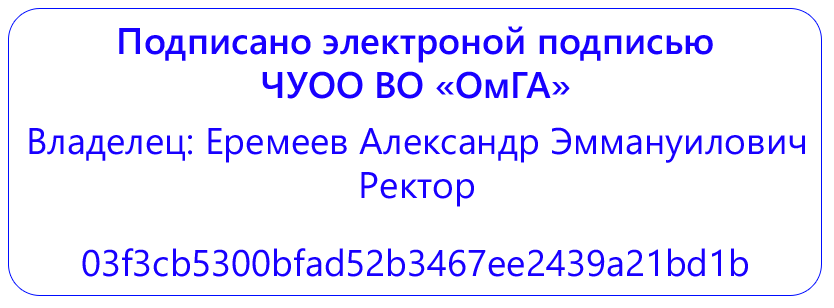 Частное учреждение образовательная организация высшего образования
«Омская гуманитарная академия»Кафедра «Педагогики, психологии и социальной работы»Введение (цели, задачи, описание места практики)Часть 1 (2, 3)361.1..1.2……..2. 2.12.2……И т.д. ......Заключение..Список использованной литературы..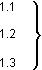 Нумерация пунктов первого раздела документа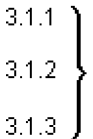 Нумерация пунктов первого подраздела третьего раздела документа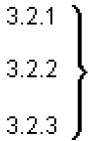 Нумерация пунктов второго подраздела третьего раздела документаУровеньКоммуникативные УУДРегулятивные УУДЛичностные УУДПознавательные УУДВысокий15201520Средний80607060Низкий5201520Педагогическая направленность личности Профессионально необходимые знанияПрофессионально необходимые способности, умения, навыкиПрикладные знания, умения, навыки, способностиСтабильный интерес к пед.деятельности, любовь к детямСпециальные знания (по преподаваемым дисциплинам)ОрганизаторскиеХудожественныеОтветственность за результаты своего трудаЗнания по психологии, педагогике, частным методикамКоммуникативныеТехническиеПозитивные мотивы деятельностиОбщественные (исторические, политические, экономические и др.)Дидактические СпортивныеКачества личности (позитивные)Наиболее актуальные сегодня знанияАктерские бытовыеЧастное учреждение образовательная организация высшего образования
«Омская гуманитарная академия»Профильнаяорганизация:Организация:__________________________________________(полное наименование)Адрес:_________________________________________________________________________Частное учреждение образовательная организация высшего образования «Омская гуманитарная академия»_____________________(полное наименование)Адрес:644105, г.Омск, ул. 4 Челюскинцев,2А__________________________________________Ректор                                      А.Э.Еремеев(наименование должности, фамилия, имя, отчество (при наличии)М.П. (при наличии)(наименование должности, фамилия, имя, отчество (при наличии)М.П. (при наличии)Направление подготовкиНаименование основных образовательных программ высшего образования, профиль (направленность)Компоненты образовательных программСодержание меняется в соответствии с прохождением определенной части практики, если договор заключается на несколько лет вперед для прохождения всех частей практики, то в приложение вставляются все заданияКоличество обучающихся, человекСроки организации практической подготовки44.03.05 Педагогическое образование  ( с двумя профилями подготовки)«Дошкольное образование» и «Начальное образование» Анализ образовательной среды прохождения практики: ее образовательные возможности и негативные факторы Результат: в свободной форме описать цели и задачи работы школы, ее особенности, положительные и негативные, на взгляд студента,  стороны образовательной среды школы. Анализ целевых установок деятельности школыРезультат: выводы о преобладающем типе образовательной среды школы Анализ профессионального стандарта «Специалист в области воспитания» Результат: выбрать и выписать из профстандарта трудовые действия тьютора по каждой трудовой функцииРабота в качестве помощника классного руководителя/тьютора (индивидуальная работа с учащимися, помощь в организации и проведении классных часов, общешкольных мероприятий).Результат: самоанализ итогов прохождения практикиНе более 30В соответствии с календарным учебным графикомПрофильная организация Структурные подразделенияАдрес местонахожденияПомещения БОУ «Средняя общеобразовательная школа № 1»пример!!!!МУ учителей начальных классовпример!!!  644099, Омская обл., г Омск, улица Гагарина, 34.Учебные аудитории (классы)в зданиях соответствующих структурных подразделенийОборудование: ….(указать)Программное обеспечение: …(указать)№Сроки проведенияПланируемые работыИнструктаж по технике безопасностиОписание (сжатое) образовательного учрежденияАнализ образовательной среды прохождения практики: ее образовательные возможности и негативные факторы Анализ целевых установок деятельности школыАнализ профессионального стандарта «Специалист в области воспитания»Работа в качестве помощника классного руководителя/тьютораПодготовка и сдача отчета по практике№Сроки проведенияПланируемые работы1. Инструктаж по технике безопасности2.Участие в подготовке и проведении спортивного воспитательного мероприятия,  мероприятия по основам безопасности жизнедеятельности или социально-значимого проекта3.Составление убеждающего диалога тьютора4.Анализ воспитательной деятельности в школе5.Работа в качестве помощника классного руководителя/тьютора6.Подготовка и сдача отчета по практике№Сроки проведенияПланируемые работыИнструктаж по технике безопасностиРазработка  проекта интерактивного родительского собранияВыступление на методическом объединении учителей начальных классовРабота в качестве помощника классного руководителя/тьютораПодготовка и сдача отчета по практике№ДатаВид деятельностиПодпись руководителя практики профильной организациио выполнении123456№ДатаВид деятельностиПодпись руководителя практики профильной организациио выполнении123456№ДатаВид деятельностиПодпись руководителя практики профильной организациио выполнении123456УТВЕРЖДЕНприказом Министерстватруда и социальной защитыРоссийской Федерацииот 10 января 2017 № 10н 571Регистрационный номерПедагогическая деятельность в области воспитания обучающихся01.005(наименование вида профессиональной деятельности)КодОрганизация воспитательного процесса с целью духовно-нравственного, интеллектуального, физического развития и позитивной социализации обучающихся на основе формирования у них опыта социально и личностно значимой деятельности, поддержки их социальных инициатив и учета индивидуальных потребностей(код ОКЗ)(наименование)(код ОКЗ)(наименование)85.11Образование дошкольное85.12Образование начальное общее85.13Образование основное общее85.14Образование среднее общее85.21Образование профессиональное среднее85.22Образование высшее85.41Образование дополнительное детей и взрослых(код ОКВЭД)(наименование вида экономической деятельности)Обобщенные трудовые функцииОбобщенные трудовые функцииОбобщенные трудовые функцииТрудовые функцииТрудовые функцииТрудовые функциикоднаименованиеуровень квалификациинаименованиекодуровень (подуровень) квалификацииAСоциально-педагогическая поддержка обучающихся в процессе социализации6Планирование мер по социально-педагогической поддержке обучающихся в процессе социализацииA/01.66AСоциально-педагогическая поддержка обучающихся в процессе социализации6Организация социально-педагогической поддержки обучающихся в процессе социализацииA/02.66AСоциально-педагогическая поддержка обучающихся в процессе социализации6Организационно-методическое обеспечение социально-педагогической поддержки обучающихсяA/03.66BОрганизация деятельности детских общественных объединений в образовательной организации6Оказание обучающимся педагогической поддержки в создании общественных объединенийB/01.66BОрганизация деятельности детских общественных объединений в образовательной организации6Педагогическое сопровождение деятельности детских общественных объединенийB/02.66BОрганизация деятельности детских общественных объединений в образовательной организации6Развитие самоуправления обучающихся на основе социального партнерства социальных институтовB/03.66CОрганизационно-педагогическое обеспечение воспитательного процесса6Организационно-педагогическое обеспечение проектирования и реализации программ воспитанияC/01.66CОрганизационно-педагогическое обеспечение воспитательного процесса6Организация работы по одному или нескольким направлениям внеурочной деятельностиC/02.66CОрганизационно-педагогическое обеспечение воспитательного процесса6Организационно-методическое обеспечение воспитательной деятельностиC/03.66DВоспитательная работа с группой обучающихся6Планирование воспитательной деятельности с группой обучающихсяD/01.66DВоспитательная работа с группой обучающихся6Организация социально и личностно значимой деятельности группы обучающихсяD/02.66DВоспитательная работа с группой обучающихся6Организационно-методическое обеспечение воспитательного процесса в группе обучающихсяD/03.66EБиблиотечно-педагогическая деятельность в образовательной организации общего образования6Информационно-библиотечное сопровождение учебно-воспитательного процессаE/01.66EБиблиотечно-педагогическая деятельность в образовательной организации общего образования6Проведение мероприятий по воспитанию у обучающихся информационной культурыE/02.66EБиблиотечно-педагогическая деятельность в образовательной организации общего образования6Организационно-методическое обеспечение мероприятий по развитию у обучающихся интереса к чтениюE/03.66FТьюторское сопровождение обучающихся6Педагогическое сопровождение реализации обучающимися, включая обучающихся с ограниченными возможностями здоровья (ОВЗ) и инвалидностью, индивидуальных образовательных маршрутов, проектовF/01.66FТьюторское сопровождение обучающихся6Организация образовательной среды для реализации обучающимися, включая обучающихся с ОВЗ и инвалидностью, индивидуальных образовательных маршрутов, проектовF/02.66FТьюторское сопровождение обучающихся6Организационно-методическое обеспечение реализации обучающимися, включая обучающихся с ОВЗ и инвалидностью, индивидуальных образовательных маршрутов, проектовF/03.66НаименованиеСоциально-педагогическая поддержка обучающихся в процессе социализацииКодAУровень квалификации6Происхождение обобщенной трудовой функцииОригиналXЗаимствовано из оригиналаКод оригиналаРегистрационный номер профессионального стандартаВозможные наименования должностей, профессийСоциальный педагогТребования к образованию и обучениюВысшее образование или среднее профессиональное образование в рамках укрупненных групп направлений подготовки высшего образования и специальностей среднего профессионального образования «Образование и педагогические науки»либоВысшее образование или среднее профессиональное образование и дополнительное профессиональное образование по направлению профессиональной деятельности в организации, осуществляющей образовательную деятельность, в том числе с получением его после трудоустройстваТребования к опыту практической работы-Особые условия допуска к работеОтсутствие ограничений на занятие педагогической деятельностью, установленных законодательством Российской ФедерацииПрохождение обязательных предварительных (при поступлении на работу) и периодических медицинских осмотров (обследований), а также внеочередных медицинских осмотров (обследований) в порядке, установленном законодательством Российской ФедерацииДругие характеристики-Наименование документаКодНаименование базовой группы, должности (профессии) или специальностиОКЗ2330.Педагогические работники в средней школеОКЗ2341.Педагогические работники в начальном образованииОКЗ2342.Педагогические работники в дошкольном образованииОКЗ2359.Специалисты в области образования, не входящие в другие группыОКПДТР25487Педагог социальныйОКСО030300ПсихологияОКСО040100Социальная работаОКСООбразованиеи педагогикаНаименованиеПланирование мер по социально-педагогической поддержке обучающихся в процессе социализацииКодA/01.6Уровень квалификации6Происхождение обобщенной трудовой функцииОригиналXЗаимствовано из оригинала571Код оригиналаРегистрационный номер профессионального стандартаТрудовые действияАнализ ситуаций жизнедеятельности обучающихсяТрудовые действияРазработка мер по социально-педагогической поддержке обучающихся в процессе образованияТрудовые действияПроектирование программ формирования у обучающихся социальной компетентности, социокультурного опытаТрудовые действияРазработка мер по социально-педагогическому сопровождению обучающихся в трудной жизненной ситуацииТрудовые действияРазработка мер по профилактике социальных девиаций среди обучающихсяТрудовые действияПланирование совместной деятельности с институтами социализации в целях обеспечения позитивной социализации обучающихсяНеобходимые уменияОсуществлять отбор социально-педагогических методов изучения ситуаций жизнедеятельности обучающихсяНеобходимые уменияПрименять социально-педагогические методы изучения ситуаций жизнедеятельности обучающихся для выявления их потребностейНеобходимые уменияОпределять необходимый перечень мер по социально-педагогической поддержке обучающихся в процессе образованияНеобходимые уменияОпределять необходимый перечень мер по реализации и защите прав обучающихся в процессе образованияНеобходимые уменияРазрабатывать программы формирования у обучающихся социальной компетентностиНеобходимые уменияРазрабатывать мероприятия по социальной адаптации обучающихся к новой жизненной ситуацииНеобходимые уменияПроектировать содержание социально и личностно значимой деятельности обучающихся с целью расширения их социокультурного опытаНеобходимые уменияПланировать работу с обучающимися, оказавшимися в трудной жизненной ситуации, с учетом специфики их социальных проблемНеобходимые уменияПланировать мероприятия по профилактике девиантного поведения обучающихсяНеобходимые уменияРазрабатывать меры по социальной реабилитации обучающихся, имевших проявления девиантного поведенияНеобходимые уменияРазрабатывать меры по обеспечению досуговой занятости обучающихся в образовательном учреждении и по месту жительстваНеобходимые уменияСогласовывать с институтами социализации план совместных действий по обеспечению позитивной социализации обучающихсяНеобходимые уменияОказывать обучающимся первую помощьНеобходимые знанияНормативные правовые акты в области защиты прав ребенка, включая международныеНеобходимые знанияНормативные правовые акты Российской Федерации в области образования, воспитания, социальной работы с детьми и молодежьюНеобходимые знанияМетоды социально-педагогической диагностики, изучения ситуаций жизнедеятельности обучающихся, выявления их потребностейНеобходимые знанияПодходы, формы и методы социально-педагогической поддержки обучающихся в процессе образованияНеобходимые знанияСпособы обеспечения реализации и защиты прав обучающихся в процессе образованияНеобходимые знанияОсобенности формирования социальной компетентности у обучающихся разного возрастаНеобходимые знанияОсновы социально-педагогической деятельности по социальной адаптации обучающихся, помощи им в освоении социальных ролейНеобходимые знанияОсновы проектирования программ социально-педагогического сопровождения детей и молодежи в процессе социализацииНеобходимые знанияПодходы к планированию мероприятий по организации свободного времени обучающихсяНеобходимые знанияСпособы планирования социально и личностно значимой деятельности обучающихся с целью расширения их социокультурного опытаНеобходимые знанияФормы и методы социально-педагогической поддержки детей и молодежи в трудной жизненной ситуацииНеобходимые знанияОсновные направления профилактики социальных девиаций среди обучающихсяНеобходимые знанияФормы и методы профилактической работы с детьми и семьями группы социального рискаНеобходимые знанияСоциально-педагогические условия обеспечения социальной реабилитации обучающихся, имевших проявления девиантного поведенияНеобходимые знанияСпособы обеспечения досуговой занятости обучающихсяНеобходимые знанияТеория и методика организации отдыха и оздоровления детей и молодежи в каникулярное времяНеобходимые знанияТеория и методика социально-педагогической работы с детьми и молодежью по месту жительстваНеобходимые знанияТеоретические и практические знания по учебной дисциплине «Первая помощь»Особые условия допуска к работе-Другие характеристики-НаименованиеОрганизация социально-педагогической поддержки обучающихся в процессе социализацииКодA/02.6Уровень квалификации6Происхождение обобщенной трудовой функцииОригиналXЗаимствовано из оригинала571Код оригиналаРегистрационный номер профессионального стандартаТрудовые действияОрганизация социально-педагогической поддержки обучающихся в процессе образованияТрудовые действияРеализация культурно-просветительских программ и мероприятий по формированию у обучающихся социальной компетентности и позитивного социального опытаТрудовые действияОрганизация социально-педагогической поддержки обучающихся в трудной жизненной ситуацииТрудовые действияПрофилактическая работа с обучающимися группы социального рискаТрудовые действияОрганизация социальной реабилитации обучающихся, имевших проявления девиантного поведенияТрудовые действияОбеспечение досуговой занятости обучающихсяТрудовые действияОрганизация совместной деятельности с социальными институтами в целях позитивной социализации обучающихсяНеобходимые уменияПроводить консультирование педагогов, родителей (законных представителей) и обучающихся по вопросам реализации прав обучающихся в процессе образованияНеобходимые уменияРеализовывать меры по социально-педагогической поддержке обучающихся в освоении образовательных программНеобходимые уменияПроводить занятия и культурно-просветительские мероприятия по формированию у обучающихся социальной компетентностиНеобходимые уменияОрганизовывать социально и личностно значимую деятельность обучающихся с целью формирования у них социокультурного опытаНеобходимые уменияОказывать консультативную помощь обучающимся в принятии решений в ситуациях самоопределенияНеобходимые уменияПрименять технологии педагогической поддержки социальных инициатив обучающихсяНеобходимые уменияПроводить мероприятия по адресной социально-педагогической поддержке обучающихся, оказавшихся в трудной жизненной ситуации, с учетом специфики их социальных проблемНеобходимые уменияПрименять социально-педагогические технологии профилактики девиантного поведения обучающихсяНеобходимые уменияОрганизовывать индивидуальную профилактическую работу с обучающимися и семьями группы социального рискаНеобходимые уменияПрименять педагогические технологии социальной реабилитации обучающихся, имевших проявления девиантного поведенияНеобходимые уменияОрганизовывать досуговую деятельность обучающихсяНеобходимые уменияСогласовывать содержание совместной деятельности с социальными институтами по обеспечению позитивной социализации обучающихсяНеобходимые уменияКоординировать совместную деятельность с социальными институтами по социально-педагогической поддержке обучающихсяНеобходимые знанияНормативные правовые акты, определяющие меры ответственности педагогических работников за жизнь и здоровье обучающихсяНеобходимые знанияТребования охраны труда, жизни и здоровья обучающихся; санитарно-гигиенические требования к организации работы с обучающимисяНеобходимые знанияПрава и свободы обучающихся в области образованияНеобходимые знанияФормы и методы консультирования педагогов, родителей (законных представителей) и обучающихся по вопросам реализации прав обучающихсяНеобходимые знанияМеханизмы реализации социально-педагогической поддержки обучающихся в освоении образовательных программНеобходимые знанияОсобенности формирования социальной компетентности обучающихся разного возрастаНеобходимые знанияОсновные направления и виды деятельности обучающихся, обеспечивающие расширение у них актуального социокультурного опытаНеобходимые знанияФормы и методы организации социально и личностно значимой деятельности обучающихся разного возрастаНеобходимые знанияМетоды формирования воспитывающей атмосферы в образовательной организации, обеспечения позитивного общения обучающихсяНеобходимые знанияТехнологии педагогической поддержки обучающихся в проектировании индивидуального маршрута, ситуациях самоопределенияНеобходимые знанияТехнологии социально-педагогической поддержки детей и молодежи в трудной жизненной ситуации и социально опасном положенииНеобходимые знанияФормы и методы профилактики социальных девиаций, работы с детьми и семьями группы социального рискаНеобходимые знанияОсобенности детей, проявляющих девиантное поведение, имеющих различные формы зависимостейНеобходимые знанияПедагогические технологии социальной реабилитации обучающихся, имевших проявления девиантного поведенияНеобходимые знанияФормы работы с детьми и молодежью по месту жительстваНеобходимые знанияМеханизмы обеспечения досуговой занятости обучающихся, проведения культурно-просветительских мероприятийНеобходимые знанияСоциально-педагогический потенциал различных институтов социализации, методы его изучения и условия эффективной реализацииНеобходимые знанияФормы социального партнерства институтов социализации в целях позитивной социализации обучающихсяОсобые условия допуска к работе-Другие характеристики-НаименованиеОрганизационно-методическое обеспечение социально-педагогической поддержки обучающихсяКодA/03.6Уровень квалификации6Происхождение обобщенной трудовой функцииОригиналXЗаимствовано из оригинала571Код оригиналаРегистрационный номер профессионального стандартаТрудовые действияРазработка методических материалов для реализации программ и мероприятий по социально-педагогической поддержке обучающихсяТрудовые действияРазработка методических материалов для консультирования обучающихся по построению социальных отношений, адаптации к новым жизненным ситуациямТрудовые действияОсуществление методического сопровождения деятельности педагогов по развитию у родителей (законных представителей) социально-педагогической компетентностиТрудовые действияОрганизационно-методическое сопровождение совместной деятельности с институтами социализации по социально-педагогической поддержке обучающихсяТрудовые действияОрганизация и методическое обеспечение контроля результатов деятельности по социально-педагогической поддержке обучающихсяНеобходимые уменияОсуществлять поиск информационных ресурсов, методической литературы, инновационного опыта и их анализНеобходимые уменияОсуществлять отбор материалов, актуальных для реализуемых программ социально-педагогической поддержки обучающихсяНеобходимые уменияРазрабатывать информационно-методические материалы для программ социально-педагогической поддержки обучающихся, предназначенные для их участников - педагогов, родителей (законных представителей), обучающихсяНеобходимые уменияФормировать информационно-методическую базу для консультирования родителей (законных представителей) по вопросам обеспечения позитивной социализации обучающихсяНеобходимые уменияОказывать обучающимся организационно-педагогическую поддержку в построении социальных отношений, адаптации к новым жизненным ситуациямНеобходимые уменияРеализовывать мероприятия посоциально-педагогической поддержке обучающихся изчисла сирот иоставшихся без попечения родителейНеобходимые уменияОсуществлять организационно-методическое сопровождение мероприятий по профилактике девиантного поведения обучающихсяНеобходимые уменияОсуществлять организационно-методическое сопровождение программ и мероприятий по социальной реабилитации обучающихсяНеобходимые уменияПроводить мероприятия по формированию безопасной информационной средыНеобходимые уменияРеализовывать организационные меры и методическое сопровождение совместной деятельности социальных институтов по социально-педагогической поддержке разных категорий обучающихсяНеобходимые уменияОсуществлять контроль и анализ результатов реализации программ и мероприятий по социально-педагогической поддержке обучающихсяНеобходимые знанияИсточники актуальной информации в области социально-педагогической поддержки обучающихся в процессе социализацииНеобходимые знанияПодходы к методическому обеспечению программ социально-педагогической поддержки обучающихся в процессе социализацииНеобходимые знанияОсобенности современной семьи, семейного воспитания, работы с родителями, их консультированияНеобходимые знанияСоциально-педагогические средства поддержки обучающихся в построении социальных отношений, социальной адаптацииНеобходимые знанияНормативно-правовые акты в области трудоустройства, патроната, обеспечения жильем, пособиями, пенсиями, оформления сберегательных вкладов, использования ценных бумаг обучающихся изчисла сирот иоставшихся без попечения родителейНеобходимые знанияМеханизмы программно-методического обеспечения социального партнерства институтов социализации по вопросам социально-педагогической поддержки обучающихсяНеобходимые знанияПодходы к программно-методическому обеспечению социально-педагогической работы с детьми и молодежью по месту жительстваНеобходимые знанияСредства профилактики социальных рисков, девиантного поведенияНеобходимые знанияМетодика социальной реабилитации обучающихсяНеобходимые знанияОсновы образовательного менеджмента, управления воспитательным процессом, организационной культурыНеобходимые знанияФормы и методы контроля реализации программ и мероприятий по социально-педагогической поддержке обучающихсяНеобходимые знанияМетоды диагностики и анализа результатов реализации программ и мероприятий по социально-педагогической поддержке обучающихсяОсобые условия допуска к работе-Другие характеристики-НаименованиеОрганизация деятельности детских общественных объединений в образовательной организацииКодBУровень квалификации6Происхождение обобщенной трудовой функцииОригиналXЗаимствовано из оригиналаКод оригиналаРегистрационный номер профессионального стандартаВозможные наименования должностей, профессийСтарший вожатыйТребования к образованию и обучениюВысшее образование или среднее профессиональное образование в рамках укрупненных групп направлений подготовки высшего образования и специальностей среднего профессионального образования «Образование и педагогические науки»либоВысшее образование или среднее профессиональное образование и дополнительное профессиональное образование по направлению профессиональной деятельности в организации, осуществляющей образовательную деятельность, в том числе с получением его после трудоустройстваТребования к опыту практической работы-Особые условия допуска к работеОтсутствие ограничений на занятие педагогической деятельностью, установленных законодательством Российской ФедерацииПрохождение обязательных предварительных (при поступлении на работу) и периодических медицинских осмотров (обследований), а также внеочередных медицинских осмотров (обследований) в порядке, установленном законодательством Российской ФедерацииДругие характеристики-Наименование документаКодНаименование базовой группы, должности (профессии) или специальностиОКЗ2330.Педагогические работники в средней школеОКЗ2341.Педагогические работники в начальном образованииОКПДТР20434ВожатыйОКСО030300ПсихологияОКСО040100Социальная работаОКСООбразованиеи педагогикаНаименованиеОказание обучающимся педагогической поддержки в создании общественных объединенийКодB/01.6Уровень квалификации6Происхождение обобщенной трудовой функцииОригиналXЗаимствовано из оригинала571Код оригиналаРегистрационный номер профессионального стандартаТрудовые действияОрганизация участия обучающихся в проектировании содержания совместной деятельности по основным направлениям воспитанияТрудовые действияОрганизация участия педагогов и родителей (законных представителей) обучающихся в проектировании содержания совместной деятельностиТрудовые действияПедагогическое стимулирование детских социальных инициативТрудовые действияОпределение педагогических средств развития самоуправления обучающихся совместно с другими субъектами воспитанияТрудовые действияОрганизационно-педагогическая поддержка самоорганизации обучающихся, их инициатив по созданию общественных объединений в форме консультирования, делегирования функций, обучающих занятий, создания педагогических ситуаций, пошаговых инструкций, сотрудничестваТрудовые действияОказание обучающимся первой помощиНеобходимые уменияОсуществлять проектирование содержания воспитательного процесса на основе требований федеральных государственных образовательных стандартов общего образования (ФГОС ОО)Необходимые уменияПрименять игровые педагогические технологии с целью включения обучающихся в планирование совместной деятельностиНеобходимые уменияОрганизовывать обсуждение планов и программ совместной деятельности в детских коллективахНеобходимые уменияОрганизовывать участие педагогов и родителей (законных представителей) в проектировании содержания воспитательной деятельности образовательной организацииНеобходимые уменияПрименять технологии педагогического стимулирования обучающихся к самореализации в социально и личностно значимой деятельностиНеобходимые уменияМотивировать обучающихся к реализации социальных проектовНеобходимые уменияОсуществлять педагогическую поддержку детских инициативНеобходимые уменияОсуществлять разработку программ деятельности детских общественных объединений на основе предложений субъектов воспитанияНеобходимые уменияВыявлять социальные способности и лидерский потенциал обучающихся, их социокультурный опыт, интересы, потребностиНеобходимые уменияОрганизовывать совместное с обучающимися проектирование моделей детского самоуправления в образовательной организацииНеобходимые уменияОказывать педагогическую поддержку обучающимся в формировании их творческих, общественных объединений, органов самоуправленияНеобходимые уменияОсуществлять педагогическую поддержку в формировании одного или нескольких общественных объединений обучающихсяНеобходимые уменияОсуществлять руководство одним или несколькими направлениями воспитательной деятельности с учетом требований ФГОС ООНеобходимые знанияОсновные положения государственных стратегий и программ развития воспитания детей и молодежиНеобходимые знанияТребования ФГОС ОО к разработке программ воспитанияНеобходимые знанияОсновные направления, виды и формы воспитательной деятельностиНеобходимые знанияНормативные правовые акты в области развития детского движения, деятельности детских и молодежных общественных организацийНеобходимые знанияОсновы проектирования воспитательного процесса, примерная структура программы воспитанияНеобходимые знанияТеоретические и методические основы организации воспитательного процесса в детском коллективеНеобходимые знанияМетоды выявления лидерского потенциала обучающихся, их социокультурного опыта, интересов, потребностейНеобходимые знанияВозрастные особенности обучающихся, пути реализации возрастного подхода к проектированию программ воспитанияНеобходимые знанияМетоды педагогического стимулирования, мотивации обучающихся к самореализации в социально и личностно значимой деятельностиНеобходимые знанияИгровые технологии включения детей в проектирование совместной деятельностиНеобходимые знанияОсновы организации проектной деятельности детей разного возрастаНеобходимые знанияПримерное содержание социальных проектов обучающихсяНеобходимые знанияТехнологии педагогической поддержки детских социальных инициатив, развития детской самодеятельностиНеобходимые знанияТеоретические и методические основы развития детского самоуправления в образовательной организацииНеобходимые знанияТеория и методика педагогической поддержки деятельности детских общественных организаций, движений, объединенийНеобходимые знанияПедагогические приемы включения педагогов и родителей (законных представителей) в проектирование моделей самоуправления в образовательной организацииНеобходимые знанияТеоретические и практические знания по учебной дисциплине «Первая помощь»Особые условия допуска к работе-Другие характеристики-НаименованиеПедагогическое сопровождение деятельности детских общественных объединенийКодB/02.6Уровень квалификации6Происхождение обобщенной трудовой функцииОригиналXЗаимствовано из оригинала571Код оригиналаРегистрационный номер профессионального стандартаТрудовые действияОрганизация совместной деятельности детей и взрослых, ориентированной на достижение результатов гражданского, нравственного, трудового, экологического, эстетического, физического воспитанияТрудовые действияПедагогическая поддержка обучающихся в реализации ими программ деятельности их общественных объединенийТрудовые действияОрганизация работы органов самоуправления обучающихсяТрудовые действияОрганизация творческих занятий и мероприятий по развитию у обучающихся лидерского потенциала, организаторских способностейТрудовые действияПедагогическая поддержка социальных инициатив обучающихсяТрудовые действияПроведение коллективных творческих, массовых мероприятийНеобходимые уменияОрганизовывать совместную социально и личностно значимую деятельность детей и взрослыхНеобходимые уменияОсуществлять руководство одним или несколькими направлениями совместной деятельности субъектов воспитания в области гражданского, нравственного, трудового, экологического, эстетического, физического воспитанияНеобходимые уменияФормировать пространство для социальных инициатив обучающихся на основе социального партнерства институтов социализацииНеобходимые уменияПрименять технологии педагогического стимулирования обучающихся к самореализации в социально и личностно значимой деятельностиНеобходимые уменияОрганизовывать проектную деятельность обучающихся, осуществлять педагогическое сопровождение детских социальных проектовНеобходимые уменияПроводить консультирование обучающихся по вопросам реализации ими социальных инициативНеобходимые уменияМотивировать обучающихся к принятию самостоятельных решений в ситуациях выбораНеобходимые уменияОказывать педагогическую поддержку обучающимся в процессе самоопределения в рамках программ коллективной деятельностиНеобходимые уменияРуководить деятельностью одного или нескольких детских общественных объединений на основе технологий педагогической поддержкиНеобходимые уменияПроводить творческие занятия для членов детских общественных объединений и органов самоуправления с целью развития у обучающихся лидерского потенциала и организаторских способностейНеобходимые уменияПроводить коллективные творческие, массовые мероприятия с учетом инициатив, интересов, потребностей субъектов воспитанияНеобходимые уменияОсуществлять контроль реализации программ совместной деятельностиНеобходимые уменияАнализировать динамику развития детского самоуправления, результаты деятельности детских общественных объединенийНеобходимые уменияОрганизовывать обсуждение в детских коллективах результатов реализации программ совместной деятельностиНеобходимые знанияТребования ФГОС ОО к организации воспитательного процесса в образовательной организацииНеобходимые знанияПримерное содержание гражданского, нравственного, трудового, экологического, эстетического, физического воспитанияНеобходимые знанияМетоды и формы организации гражданского, нравственного, трудового, экологического, эстетического, физического воспитанияНеобходимые знанияВариативные модели детского самоуправления в образовательной организации и механизмы их реализацииНеобходимые знанияФормы и методы организации деятельности органов детского самоуправления в образовательной организацииНеобходимые знанияТехнологии организации деятельности детских общественных объединений на основе самодеятельностиНеобходимые знанияИгровые технологии организации проектной деятельности обучающихся разного возрастаНеобходимые знанияТехнологии педагогического стимулирования обучающихся к активному участию в совместной деятельностиНеобходимые знанияПримерное содержание детских социальных инициатив, способы их педагогической поддержки и сопровожденияНеобходимые знанияФормы и методы проведения творческих занятий по развитию у обучающихся лидерского потенциала, организаторских способностейНеобходимые знанияТеория и методика коллективной творческой деятельности, основы организации коллективных творческих делНеобходимые знанияМетоды, приемы, способы обеспечения позитивного общения обучающихся, сотрудничестваНеобходимые знанияФормы и методы контроля результатов реализации программ совместной деятельностиНеобходимые знанияМетоды изучения динамики развития детского коллектива, самоуправления, результатов деятельности детских общественных объединенийНеобходимые знанияФормы и методы организации оценочной деятельности обучающихся с целью анализа результатов совместной деятельностиНеобходимые знанияОсновы организации массовых мероприятий для обучающихся разного возраста и способы оценки их эффективностиНеобходимые знанияНормативные правовые акты, определяющие меры ответственности педагогических работников за жизнь и здоровье обучающихсяНеобходимые знанияТребования охраны труда, жизни и здоровья обучающихся при проведении мероприятий в образовательной организации и вне организацииОсобые условия допуска к работе-Другие характеристики-НаименованиеРазвитие самоуправления обучающихся на основе социального партнерства социальных институтовКодB/03.6Уровень квалификации6Происхождение обобщенной трудовой функцииОригиналXЗаимствовано из оригинала571Код оригиналаРегистрационный номер профессионального стандартаТрудовые действияРазвитие форм и способов взаимодействия субъектов воспитания на основе самоуправления в образовательной организацииТрудовые действияРазвитие форм и способов взаимодействия детских объединений с другими институтами социализацииТрудовые действияОрганизация партнерства социальных институтов с целью поддержки детских социальных инициативТрудовые действияПривлечение к работе с детскими общественными объединениями родителей (законных представителей), специалистов разного профиля, волонтеровТрудовые действияПедагогическая поддержка совместной деятельности детских общественных объединений с другими институтами социализацииТрудовые действияАнализ результатов совместной деятельности институтов социализации по поддержке детских инициатив, общественных объединенийНеобходимые уменияОрганизовывать сотрудничество детских общественных объединений с органами педагогического и родительского самоуправленияНеобходимые уменияИзучать воспитательный потенциал институтов социализации с целью выбора направлений и форм сотрудничестваНеобходимые уменияУстанавливать контакты с клубами по месту жительства, учреждениями культуры, спорта по вопросам воспитания обучающихсяНеобходимые уменияОрганизовывать взаимодействие детских общественных объединений с различными социальными институтамиНеобходимые уменияОсуществлять координацию совместных действий образовательной организации с институтами социализации по поддержке детских инициативНеобходимые уменияОрганизовывать поддержку детских социальных проектов на основе социального партнерства институтов социализацииНеобходимые уменияОрганизовывать участие семьи в проведении коллективных творческих, массовых мероприятийНеобходимые уменияПропагандировать поддержку деятельности детских объединений в социуме, мотивировать специалистов разного профиля к работе с детьмиНеобходимые уменияОсуществлять педагогическую поддержку участия волонтеров в развитии деятельности детских общественных объединенийНеобходимые уменияОказывать методическую помощь институтам социализации по взаимодействию с детскими общественными объединениямиНеобходимые уменияПрименять диагностические технологии для анализа эффективности совместных действий институтов социализации по поддержке детских общественных объединенийНеобходимые уменияПрименять диагностические технологии для выявления динамики развития деятельности детских общественных объединенийНеобходимые знанияНормативные правовые основы организации социального партнерства институтов социализацииНеобходимые знанияОсобенности социально-педагогической деятельности различных институтов социализации, их воспитательный потенциалНеобходимые знанияПодходы к формированию детско-взрослой общности в образовательной организацииНеобходимые знанияПодходы к педагогическому сопровождению совместной деятельности субъектов воспитания в образовательной организацииНеобходимые знанияПодходы к разработке необходимых для деятельности детских общественных объединений локальных актов в образовательной организацииНеобходимые знанияМеханизмы социального партнерства институтов социализацииНеобходимые знанияСпособы организации взаимодействия институтов социализации с целью поддержки детских социальных инициативНеобходимые знанияПодходы к разработке и реализации программ совместной деятельности образовательного учреждения и других институтов социализацииНеобходимые знанияСпособы привлечения к работе с детьми специалистов разного профиля, волонтеровНеобходимые знанияМеханизмы взаимодействия образовательной организации с семьейНеобходимые знанияПедагогические технологии мотивации родителей (законных представителей) к участию в совместной деятельности с детьми в образовательной организацииНеобходимые знанияСпособы организации совместных семейных проектов детей и взрослыхНеобходимые знанияМетоды и формы работы по формированию у обучающихся готовности к самореализации и самоопределениюНеобходимые знанияСпособы педагогической поддержки участия волонтеров в развитии деятельности детских общественных организацийНеобходимые знанияСпособы организации участия различных институтов социализации в проведении массовых мероприятий для обучающихся разного возрастаНеобходимые знанияМетоды, способы педагогической диагностики для выявления динамики развития деятельности детских общественных объединенийНеобходимые знанияМетоды анализа результатов совместной деятельности институтов социализации по поддержке детских инициатив, общественных объединенийОсобые условия допуска к работе-Другие характеристики-НаименованиеОрганизационно-педагогическое обеспечение воспитательного процессаКодCУровень квалификации6Происхождение обобщенной трудовой функцииОригиналXЗаимствовано из оригиналаКод оригиналаРегистрационный номер профессионального стандартаВозможные наименования должностей, профессийПедагог-организаторТребования к образованию и обучениюВысшее образование или среднее профессиональное образование в рамках укрупненных групп направлений подготовки высшего образования и специальностей среднего профессионального образования «Образование и педагогические науки»либоВысшее образование или среднее профессиональное образование и дополнительное профессиональное образование по направлению профессиональной деятельности в организации, осуществляющей образовательную деятельность, в том числе с получением его после трудоустройстваТребования к опыту практической работы-Особые условия допуска к работеОтсутствие ограничений на занятие педагогической деятельностью, установленных законодательством Российской ФедерацииПрохождение обязательных предварительных (при поступлении на работу) и периодических медицинских осмотров (обследований), а также внеочередных медицинских осмотров (обследований) в порядке, установленном законодательством Российской ФедерацииДругие характеристики-Наименование документаКодНаименование базовой группы, должности (профессии) или специальностиОКЗ2330.Педагогические работники в средней школеОКЗ2341.Педагогические работники в начальном образованииЕТКС или ЕКСПедагог-организаторОКПДТР25481Педагог-организаторОКСО030300ПсихологияОКСО040100Социальная работаОКСООбразованиеи педагогикаНаименованиеОрганизационно-педагогическое обеспечение проектирования и реализации программ воспитанияКодC/01.6Уровень квалификации6Происхождение обобщенной трудовой функцииОригиналXЗаимствовано из оригинала571Код оригиналаРегистрационный номер профессионального стандартаТрудовые действияИзучение особенностей, интересов и потребностей обучающихсяТрудовые действияПроектирование содержания воспитательного процесса в образовательной организации в соответствии с требованиями ФГОС ООТрудовые действияОрганизационно-педагогическое обеспечение участия детей и взрослых в проектировании программ воспитанияТрудовые действияВовлечение обучающихся в творческую деятельность по основным направлениям воспитанияТрудовые действияОрганизационно-педагогическое обеспечение воспитательной деятельности педагоговТрудовые действияАнализ результатов реализации программ воспитанияНеобходимые уменияПроводить педагогическую диагностику с целью выявления индивидуальных особенностей, интересов и потребностей обучающихсяНеобходимые уменияРазрабатывать проекты программ воспитания в соответствии с требованиями ФГОС ООНеобходимые уменияПрименять педагогические методы работы с детским коллективом с целью включения обучающихся в создание программ воспитанияНеобходимые уменияОрганизовывать участие педагогов и родителей (законных представителей) в проектировании программ воспитанияНеобходимые уменияРеализовывать формы и методы воспитательной деятельности с целью развития у обучающихся патриотизма, гражданской позицииНеобходимые уменияПрименять формы и методы нравственного воспитания обучающихся, проводить мероприятия по развитию у них этической культурыНеобходимые уменияОрганизовывать экологически ориентированную деятельность обучающихся, мероприятия по развитию у них экологической культурыНеобходимые уменияПрименять технологии воспитательной деятельности, обеспечивающие развитие у обучающихся интеллектуальной сферы личностиНеобходимые уменияОрганизовывать художественно-эстетическую деятельность обучающихся, применять технологии развития у них эстетической культурыНеобходимые уменияОрганизовывать трудовую деятельность обучающихся, применять педагогические технологии трудового воспитания обучающихсяНеобходимые уменияОрганизовывать процесс физического воспитания обучающихся, проводить спортивные мероприятияНеобходимые уменияОрганизовывать игровую, проектную, творческую деятельность обучающихся с целью расширения у них социокультурного опытаНеобходимые уменияПроводить мероприятия по развитию информационной культуры обучающихся, организовывать их информационную деятельностьНеобходимые уменияПрименять соответствующие возрастным особенностям обучающихся формы и методы организации воспитательного процессаНеобходимые уменияПрименять технологии педагогического стимулирования обучающихся к самореализации и социально-педагогической поддержкиНеобходимые уменияОсуществлять организационно-педагогическое сопровождение воспитательной деятельности педагоговНеобходимые уменияОсуществлять контроль реализации программ воспитанияНеобходимые уменияПрименять формы и методы организации оценочной деятельности обучающихся, развития у них навыков самооценки, самоанализаНеобходимые уменияОказывать обучающимся первую помощьНеобходимые знанияПриоритеты развития воспитания, отраженные в государственных нормативных правовых документах, программах, стратегияхНеобходимые знанияМетодические основы педагогической диагностики, методы выявления особенностей, интересов и потребностей обучающихсяНеобходимые знанияМеханизмы организационно-педагогического обеспечения участия обучающихся в создании программ воспитанияНеобходимые знанияВозрастные особенности обучающихся и соответствующие формы и методы воспитательной деятельности с детьми разного возрастаНеобходимые знанияМетодические основы воспитания патриотизма, гражданской позиции у обучающихся разного возрастаНеобходимые знанияФормы и методы нравственного воспитания обучающихся, формирования у них этической культурыНеобходимые знанияМетодические основы воспитания у детей экологической культуры, организации экологически ориентированной деятельностиНеобходимые знанияТехнологии воспитательной деятельности, обеспечивающие развитие у обучающихся интеллектуальной сферы личностиНеобходимые знанияФормы и методы формирования у детей эстетической культурыНеобходимые знанияМетодические основы трудового воспитания обучающихсяНеобходимые знанияФормы и методы физического воспитания обучающихся, формирования у них ценностного отношения к здоровьюНеобходимые знанияИгровые технологии организации воспитательного процессаНеобходимые знанияМетодические основы организации проектной деятельности детей с целью расширения у них социокультурного опытаНеобходимые знанияФормы и методы воспитания у детей информационной культуры, организации их информационной деятельностиНеобходимые знанияТехнологии педагогического стимулирования обучающихся к самореализации, поддержки социальных инициатив обучающихсяНеобходимые знанияМеханизмы реализации организационно-педагогического сопровождения социально и личностно значимой деятельности обучающихсяНеобходимые знанияМетодические основы, формы и методы развития и педагогической поддержки детского самоуправленияНеобходимые знанияМетоды анализа результатов воспитательной деятельности педагогов, реализации программ воспитанияНеобходимые знанияСпособы организации оценочной деятельности обучающихсяНеобходимые знанияТеоретические и практические знания по учебной дисциплине «Первая помощь»Особые условия допуска к работе-Другие характеристики-НаименованиеОрганизация работы по одному или нескольким направлениям внеурочной деятельностиКодC/02.6Уровень квалификации6Происхождение обобщенной трудовой функцииОригиналXЗаимствовано из оригинала571Код оригиналаРегистрационный номер профессионального стандартаТрудовые действияРазработка программы внеурочной деятельности по одному из направлений ФГОС ОО: спортивно-оздоровительному, социальному, духовно-нравственному, общеинтеллектуальному, общекультурномуТрудовые действияОрганизация внеурочной деятельности обучающихся по выбранному направлению, проведение творческих занятий с обучающимисяТрудовые действияОрганизация работы детского творческого объединения по выбранному направлению и педагогическое сопровождение его деятельностиТрудовые действияОрганизация творческих мероприятий по выбранному направлению внеурочной деятельностиНеобходимые уменияОсуществлять разработку программы внеурочной деятельности в соответствии с требованиями ФГОС ООНеобходимые уменияОрганизовывать участие детей, родителей (законных представителей) и педагогов в проектировании программ внеурочной деятельностиНеобходимые уменияУчитывать возрастные особенности обучающихся при организации внеурочной деятельностиНеобходимые уменияОбеспечивать взаимосвязь и взаимодополняемость программ воспитания и программ внеурочной деятельностиНеобходимые уменияПрименять педагогические технологии мотивации детей к самореализации в творческой внеурочной деятельностиНеобходимые уменияПроводить творческие занятия и мероприятия по выбранному направлению внеурочной деятельностиНеобходимые уменияВыявлять индивидуальные интересы, потребности, способности детей по выбранному направлению внеурочной деятельностиНеобходимые уменияСоздавать условия для формирования детского творческого объединения и осуществлять педагогическую поддержку его деятельностиНеобходимые уменияПроводить мероприятия информационно-просветительского характера по выбранному направлению внеурочной деятельностиНеобходимые уменияПроводить творческие массовые мероприятия в рамках реализации программ внеурочной деятельности по выбранному направлениюНеобходимые уменияОрганизовывать практическую деятельность обучающихся в рамках выбранного направления внеурочной деятельностиНеобходимые уменияОсуществлять оценку и контроль результатов внеурочной деятельности обучающихся по выбранному направлениюНеобходимые уменияОрганизовывать участие детей в оценочной деятельности, применять формы и методы развития у них навыков самооценкиНеобходимые уменияПривлекать семью, волонтеров, социальные институты, готовых оказать поддержку в работе с детьми по избранному направлению внеурочной деятельности, и организовывать их работуНеобходимые знанияТребования ФГОС ОО к организации внеурочной деятельности обучающихсяНеобходимые знанияПримерное содержание внеурочной деятельности по спортивно-оздоровительному, социальному, духовно-нравственному, общеинтеллектуальному, общекультурному направлениямНеобходимые знанияПодходы к разработке локальных актов об организации внеурочной деятельности в образовательной организацииНеобходимые знанияТеоретические и методические подходы к организации воспитательного процесса во внеурочное времяНеобходимые знанияПодходы к проектированию и реализации программ внеурочной деятельностиНеобходимые знанияДиагностические технологии, позволяющие выявлять интересы, особенности, потребности обучающихсяНеобходимые знанияВозрастные особенности обучающихся, формы и методы внеурочной деятельности, реализуемые на каждом уровне общего образованияНеобходимые знанияПедагогические технологии мотивации детей к самореализации в творческой внеурочной деятельностиНеобходимые знанияМетодические основы проведения творческих занятий по выбранному направлению внеурочной деятельностиНеобходимые знанияТеоретические и методические основы формирования детского творческого коллективаНеобходимые знанияТехнологии педагогической поддержки деятельности детского творческого объединенияНеобходимые знанияФормы и методы внеурочной деятельности по социальному, спортивно-оздоровительному, духовно-нравственному, общеинтеллектуальному, общекультурному направлениямНеобходимые знанияПодходы к планированию и проведению творческих мероприятий в рамках программ внеурочной деятельностиНеобходимые знанияСпособы организации практической деятельности обучающихся в рамках выбранного направления внеурочной деятельностиНеобходимые знанияПодходы к оценке результатов внеурочной деятельности обучающихсяНеобходимые знанияМетоды включения обучающихся в подведение итогов внеурочной деятельности, способы развития у них навыков самооценкиНеобходимые знанияОрганизационно-педагогические механизмы контроля реализации программ внеурочной деятельностиОсобые условия допуска к работе-Другие характеристики-НаименованиеОрганизационно-методическое обеспечение воспитательной деятельностиКодC/03.6Уровень квалификации6Происхождение обобщенной трудовой функцииОригиналXЗаимствовано из оригинала571Код оригиналаРегистрационный номер профессионального стандартаТрудовые действияПоиск и отбор актуальных информационно-методических материалов для осуществления воспитательной деятельностиТрудовые действияРазработка информационно-методических материалов по основным направлениям воспитательной деятельностиТрудовые действияКонсультирование педагогов и родителей (законных представителей) по вопросам организации воспитательного процесса, досуговой деятельности обучающихсяТрудовые действияОрганизационно-методическое обеспечение взаимодействия образовательной организации с семьей по вопросам воспитанияТрудовые действияОрганизационно-методическое сопровождение досуговых мероприятийТрудовые действияОрганизационно-методическое обеспечение проведения педагогической диагностики и анализа результатов воспитательной деятельностиНеобходимые уменияОсуществлять поиск и отбор актуальных информационных источников с целью методической поддержки воспитательной деятельностиНеобходимые уменияАнализировать методическую литературу, современный педагогический опыт организации воспитательного процессаНеобходимые уменияРазрабатывать локальные акты для осуществления и повышения качества воспитательной деятельности в образовательной организацииНеобходимые уменияРазрабатывать информационно-методические материалы для воспитательной деятельности по основным направлениям воспитанияНеобходимые уменияОсуществлять консультативную поддержку педагогов по вопросам организации воспитательной деятельностиНеобходимые уменияОсуществлять консультативную поддержку обучающихся в процессе их самоопределения в ходе совместной деятельностиНеобходимые уменияОсуществлять организационно-методическое обеспечение социального партнерства образовательной организации с семьями обучающихсяНеобходимые уменияПроводить консультирование родителей (законных представителей) по вопросам организации совместной воспитательной деятельности с образовательной организациейНеобходимые уменияКонсультировать родителей (законных представителей) по вопросам организации досуговой деятельности обучающихся, их отдыха в каникулярное времяНеобходимые уменияОрганизовывать мероприятия с целью повышения социально-педагогической компетентности родителей (законных представителей)Необходимые уменияОказывать организационно-методическую поддержку педагогам в проведении ими досуговых мероприятийНеобходимые уменияОсуществлять отбор диагностических технологий для анализа результатов воспитательной деятельностиНеобходимые уменияРазрабатывать анкеты, опросники для выявления мнений участников совместной деятельности о ее результатахНеобходимые уменияАнализировать динамику воспитательного процесса на основе изучения результатов деятельности обучающихся и полученного ими социокультурного опытаНеобходимые знанияИсточники актуальной информации, методических рекомендаций и разработок, инновационного опыта в области воспитанияНеобходимые знанияПодходы к разработке информационно-методических материалов, сопровождающих реализацию программ воспитанияНеобходимые знанияПодходы к разработке программно-методических материалов для организации досуговой деятельности обучающихсяНеобходимые знанияПодходы к разработке локальных актов образовательной организации, необходимых для осуществления и повышения качества воспитательной деятельностиНеобходимые знанияСпособы организации консультативной поддержки педагогов по вопросам организации воспитательной деятельностиНеобходимые знанияСпособы организационно-методического обеспечения проектной деятельности обучающихся разного возрастаНеобходимые знанияФормы и методы организационно-методической поддержки обучающихся в проектировании ими индивидуального маршрута в коллективной деятельности, самовоспитанииНеобходимые знанияТеоретические и методические основы организации досуговой деятельности обучающихся, их отдыха в каникулярное времяНеобходимые знанияОсобенности современной семьи, ее воспитательный потенциал и способы его изученияНеобходимые знанияТеоретические и методические основы семейного воспитанияНеобходимые знанияНормативно-правовые основы и социально-педагогические механизмы взаимодействия образовательной организации с семьейНеобходимые знанияТеоретические и методические основы организации взаимодействия образовательного учреждения и семьиНеобходимые знанияМетоды консультирования родителей по вопросам организации совместной воспитательной деятельности с образовательной организациейНеобходимые знанияМетоды консультирования родителей (законных представителей) по вопросам организации досуговой деятельности обучающихся, их отдыха в каникулярное времяНеобходимые знанияМетоды, способы педагогической диагностики, оценки результатов реализации программ воспитания, мониторинга воспитательного процессаНеобходимые знанияФормы и методы включения обучающихся в оценочную деятельностьНеобходимые знанияПодходы к разработке анкет, опросников для выявления мнений участников совместной деятельности о ее результатахНеобходимые знанияСпособы программно-методического обеспечения социального партнерства институтов социализацииНеобходимые знанияНормативно-методические основы организации воспитательной деятельности педагогов, ее планирования, ресурсного обеспеченияНеобходимые знанияНормативные правовые акты, определяющие меры ответственности педагогических работников за жизнь и здоровье обучающихся, находящихся под их руководствомНеобходимые знанияТребования охраны труда, жизни и здоровья обучающихся при проведении занятий, мероприятий в образовательной организации и вне организацииОсобые условия допуска к работе-Другие характеристики-НаименованиеВоспитательная работа с группой обучающихсяКодDУровень квалификации6Происхождение обобщенной трудовой функцииОригиналXЗаимствовано из оригиналаКод оригиналаРегистрационный номер профессионального стандартаВозможные наименования должностей, профессийВоспитатель, старший воспитатель (кроме воспитателя, старшего воспитателя в дошкольной образовательной организации)Требования к образованию и обучениюВысшее образование или среднее профессиональное образование в рамках укрупненных групп направлений подготовки высшего образования и специальностей среднего профессионального образования «Образование и педагогические науки»либоВысшее образование или среднее профессиональное образование и дополнительное профессиональное образование по направлению профессиональной деятельности в организации, осуществляющей образовательную деятельность, в том числе с получением его после трудоустройстваТребования к опыту практической работыДля старшего воспитателя стаж работы по специальности не менее двух летОсобые условия допуска к работеОтсутствие ограничений на занятие педагогической деятельностью, установленных законодательством Российской ФедерацииПрохождение обязательных предварительных (при поступлении на работу) и периодических медицинских осмотров (обследований), а также внеочередных медицинских осмотров (обследований) в порядке, установленном законодательством Российской ФедерацииДругие характеристики-Наименование документаКодНаименование базовой группы, должности (профессии) или специальностиОКЗ2330.Педагогические работники в средней школеОКЗ2341.Педагогические работники в начальном образованииОКЗ2359.Специалисты в области образования, не входящие в другие группыОКПДТР20436ВоспитательОКПДТР20439Воспитатель общежитияОКПДТР20442Воспитатель профессионально-технического учебного заведенияОКСО030300ПсихологияОКСО040100Социальная работаОКСООбразованиеи педагогикаНаименованиеПланирование воспитательной деятельности с группой обучающихсяКодD/01.6Уровень квалификации6Происхождение обобщенной трудовой функцииОригиналXЗаимствовано из оригинала571Код оригиналаРегистрационный номер профессионального стандартаТрудовые действияИзучение личностных особенностей, склонностей, интересов обучающихся и динамики воспитательного процесса в группе обучающихсяТрудовые действияРазработка плана воспитательной деятельности с группой обучающихсяТрудовые действияПриобщение обучающихся к проектированию совместной социально и личностно значимой деятельностиТрудовые действияВзаимодействие с институтами социализации по вопросам организации досуговой деятельности группы обучающихсяТрудовые действияРазработка мер по развитию самоуправления в группе обучающихсяТрудовые действияОказание консультативной поддержки обучающимся в проектировании индивидуального маршрута в коллективной деятельностиНеобходимые уменияВыявлять интересы, потребности, особенности обучающихся и их взаимоотношений, причины конфликтных ситуаций в группеНеобходимые уменияИзучать особенности среды жизнедеятельности обучающихся в образовательной организации, в семье и по месту жительстваНеобходимые уменияРазрабатывать план воспитательной деятельности с группой обучающихся с учетом их особенностей, интересов, потребностейНеобходимые уменияПланировать различные виды деятельности группы и микрогрупп обучающихся в целях гражданско-патриотического, духовно-нравственного, трудового, экологического, эстетического, физического воспитанияНеобходимые уменияМотивировать обучающихся к проектированию индивидуального маршрута в рамках программы совместной деятельностиНеобходимые уменияОсуществлять педагогическое сопровождение реализации обучающимися индивидуальных маршрутов в коллективной деятельностиНеобходимые уменияОсуществлять консультативную поддержку обучающихся в организации досуговой деятельности с учетом их возрастных особенностейНеобходимые уменияПланировать меры по развитию самоуправления в группе обучающихся и формирования на его базе общественных объединенийНеобходимые уменияВыявлять воспитательный потенциал институтов социализации и осуществлять совместное проектирование воспитательной деятельности с группой обучающихсяНеобходимые уменияОрганизовывать участие группы обучающихся в социально и личностно значимой деятельности других институтов социализацииНеобходимые уменияИзучать воспитательный потенциал семьи, выявлять актуальные проблемы, социальные риски семейного воспитанияНеобходимые уменияОбеспечивать участие семьи в проектировании воспитательного процесса в группе обучающихсяНеобходимые уменияОсуществлять взаимодействие с педагогическим коллективом образовательной организации, выявлять проблемы обучающихся в обученииНеобходимые уменияРазрабатывать меры, направленные на поддержку обучающихся в освоении образовательных программНеобходимые уменияОказывать обучающимся первую помощьНеобходимые знанияНормативные правовые основы организации воспитательного процесса с группой обучающихсяНеобходимые знанияЛокальные акты образовательной организации в области воспитания; программы воспитания, реализуемые образовательной организациейНеобходимые знанияМетоды выявления интересов, потребностей, особенностей обучающихся, их взаимоотношений в группеНеобходимые знанияОсобенности развития конфликтных ситуаций в группеНеобходимые знанияМетоды изучения особенностей среды жизнедеятельности обучающихся, условий их развития в образовательной организации, по месту жительства, в семьеНеобходимые знанияТеоретические и методические основы разработки плана (программы) воспитательной деятельности с группой обучающихсяНеобходимые знанияПримерное содержание деятельности обучающихся в целях гражданско-патриотического, духовно-нравственного, трудового, экологического, эстетического, физического воспитанияНеобходимые знанияТеоретические и методические подходы к организации досуговой деятельности обучающихсяНеобходимые знанияСпособы планирования деятельности органов ученического самоуправления, деятельности общественных объединений обучающихсяНеобходимые знанияОсобенности воспитательного потенциала институтов социализацииНеобходимые знанияПодходы к разработке совместных программ воспитательной деятельности институтов социализации с группой обучающихсяНеобходимые знанияСпособы обеспечения занятости обучающихся во внеучебное времяНеобходимые знанияМетоды изучения воспитательного потенциала семьи, актуальных проблем семейного воспитанияНеобходимые знанияСпособы привлечения семьи к проектированию воспитательного процесса в группе обучающихсяНеобходимые знанияМеханизмы педагогической поддержки обучающихся в освоении образовательных программНеобходимые знанияТеоретические и практические знания по учебной дисциплине «Первая помощь»Особые условия допуска к работе-Другие характеристики-НаименованиеОрганизация социально и личностно значимой деятельности группы обучающихсяКодD/02.6Уровень квалификации6Происхождение обобщенной трудовой функцииОригиналXЗаимствовано из оригинала571Код оригиналаРегистрационный номер профессионального стандартаТрудовые действияРеализация мер по формированию микросреды и психологического климата, благоприятных для каждого обучающегосяТрудовые действияОрганизация творческой деятельности обучающихся в целях их духовно-нравственного, интеллектуального и физического развитияТрудовые действияПоддержка обучающихся в адаптации к новым жизненным ситуациям, жизнедеятельности в различных социальных условияхТрудовые действияПроведение с группой обучающихся мероприятий, экскурсий, направленных на формирование у них социальной компетентностиТрудовые действияОзнакомление обучающихся с возможностями получения дополнительного образования и организации досуга в образовательных организациях и по месту жительстваТрудовые действияОказание педагогической поддержки обучающимся в реализации ими индивидуального маршрута и в жизненном самоопределенииНеобходимые уменияПрименять педагогические методы формирования воспитывающей атмосферы в образовательной организацииНеобходимые уменияОбеспечивать формирование пространства самореализации обучающихся с учетом их индивидуальных особенностейНеобходимые уменияОказывать консультативную помощь обучающимся в самоопределении, выборе сферы будущей профессиональной деятельностиНеобходимые уменияПрименять технологии профессиональной ориентации обучающихся, формирования профессиональной идентичности у студентовНеобходимые уменияРеализовывать меры по формированию в образовательной организации благоприятного психологического климата, позитивного общенияНеобходимые уменияПрименять технологии развития ценностно-смысловой сферы личности, опыта нравственных отношений, представлений об эталонах взаимодействия с людьмиНеобходимые уменияПроводить творческие мероприятия, экскурсии, обеспечивающие формирование у обучающихся социальной компетентностиНеобходимые уменияОрганизовывать деятельность группы и микрогрупп обучающихся в целях гражданско-патриотического, духовно-нравственного, трудового, экологического, эстетического, физического воспитанияНеобходимые уменияОрганизовывать досуговую занятость обучающихсяНеобходимые уменияПроводить мероприятия по ознакомлению обучающихся с возможностями получения дополнительного образования в образовательных организациях и по месту жительстваНеобходимые уменияПрименять методы, приемы, способы мотивации обучающихся к саморазвитию и самореализации в досуговой деятельностиНеобходимые уменияОказывать консультативную помощь обучающимся в проектировании своего будущего, выборе будущей профессиональной деятельностиНеобходимые уменияПроводить мероприятия по профессиональной ориентации обучающихся, формированию профессиональной идентичности у студентовНеобходимые уменияОсуществлять педагогическое сопровождение деятельности органов ученического самоуправления в группе обучающихсяНеобходимые уменияОсуществлять педагогическую поддержку деятельности общественных объединений обучающихсяНеобходимые уменияПрименять технологии педагогической диагностики для анализа динамики воспитательного процесса в группе обучающихсяНеобходимые уменияРеализовывать педагогические методы организации оценочной деятельности обучающихся, формирования у них навыков самооценкиНеобходимые знанияНормативные правовые акты, определяющие меры ответственности педагогических работников за жизнь и здоровье обучающихся, находящихся под их руководствомНеобходимые знанияТребования охраны труда, жизни и здоровья обучающихся при проведении занятий, мероприятий в образовательной организации и вне организацииНеобходимые знанияПриоритеты воспитания, отраженные в законодательных актах, государственных стратегиях и программах воспитанияНеобходимые знанияВозрастные особенности обучающихся и особенности организации воспитательного процесса с группами обучающихся разного возрастаНеобходимые знанияПедагогические технологии мотивации обучающихся к самореализацииНеобходимые знанияТехнологии педагогической поддержки обучающихся в реализации ими индивидуальных маршрутов в коллективной деятельностиНеобходимые знанияФормы и методы организации различных видов социально значимой развивающей деятельности группы и микрогрупп обучающихся в рамках гражданско-патриотического, духовно-нравственного, трудового, экологического, эстетического, физического воспитанияНеобходимые знанияМетодика проведения творческих мероприятий, экскурсий, обеспечивающих формирование у обучающихся социальной компетентностиНеобходимые знанияМетодические основы организации досуговой деятельности обучающихсяНеобходимые знанияФормы и методы ознакомления обучающихся с возможностями получения дополнительного образования и организации досугаНеобходимые знанияФормы и методы оказания консультативной помощи обучающимся в проектировании своего будущего, выборе профессииНеобходимые знанияМетодические основы профессиональной ориентации обучающихся, формирования профессиональной идентичности у студентовНеобходимые знанияТехнологии развития самоуправления в группе обучающихся и деятельности общественных объединенийНеобходимые знанияТехнологии педагогической диагностики, подходы к анализу динамики воспитательного процесса в группе обучающихсяНеобходимые знанияПриемы, методики организации оценочной деятельности обучающихся, формирования у них навыков самооценкиОсобые условия допуска к работе-Другие характеристики-НаименованиеОрганизационно-методическое обеспечение воспитательного процесса в группе обучающихсяКодD/03.6Уровень квалификации6Происхождение обобщенной трудовой функцииОригиналXЗаимствовано из оригинала571Код оригиналаРегистрационный номер профессионального стандартаТрудовые действияКоординация и консультативная поддержка взаимодействия педагогов с группой обучающихсяТрудовые действияОрганизационно-методическое обеспечение воспитательной деятельности педагогов с группой обучающихсяТрудовые действияРазработка информационно-методического обеспечения досуговых мероприятий, экскурсий, праздников в группе обучающихсяТрудовые действияОрганизационно-методическая поддержка самоуправления, самодеятельности обучающихся, реализации их социальных инициативТрудовые действияВзаимодействие с родителями обучающихся, проведение консультативной помощи родителямНеобходимые уменияОсуществлять поиск источников информации, инновационного опыта, анализировать их и применять на практикеНеобходимые уменияОсуществлять отбор актуальных методических материалов для воспитательной деятельности с группой обучающихсяНеобходимые уменияКоординировать действия педагогов с группой обучающихсяНеобходимые уменияОсуществлять информационно-методическую поддержку деятельности педагогов с группой обучающихся в рамках программ воспитанияНеобходимые уменияРазрабатывать методические материалы для развития самоуправления в группе обучающихся, реализации их социальных инициативНеобходимые уменияПрименять технологии диагностики причин конфликтных ситуаций, их профилактики и разрешенияНеобходимые уменияПрименять технологии организаторской деятельности, коллективной творческой деятельности, социально-педагогической коррекцииНеобходимые уменияРазрабатывать сценарии, программы, положения для творческих мероприятий, экскурсий, конкурсов, праздников в группе обучающихсяНеобходимые уменияОсуществлять взаимодействие с родителями обучающихся, привлекать их к участию в реализации программ воспитанияНеобходимые уменияПроводить родительские собрания с целью повышения эффективности воспитательного процесса в группе обучающихсяНеобходимые уменияОказывать консультативную помощь родителям по вопросам воспитания обучающихсяНеобходимые знанияИсточники информации, инновационного опыта, подходы к применению инновационного опыта в собственной практикеНеобходимые знанияНормативно-методические документы, источники методической литературы и подходы к отбору актуальных методических материалов для воспитательной деятельности с группой обучающихсяНеобходимые знанияОрганизационно-управленческие технологии координации действий педагогов с группой обучающихсяНеобходимые знанияПодходы к методическому обеспечению деятельности органов самоуправления в группе обучающихсяНеобходимые знанияТехнологии педагогического сопровождения реализации социальных инициатив обучающихсяНеобходимые знанияТехнологии диагностики причин конфликтных ситуаций, их профилактики и разрешенияНеобходимые знанияМетодики организаторской деятельности, коллективной творческой деятельности, социально-педагогической коррекцииНеобходимые знанияПодходы к методическому обеспечению творческих мероприятий, экскурсий, конкурсов, праздников в группе обучающихсяНеобходимые знанияМетодические основы взаимодействие с родителями обучающихсяНеобходимые знанияСпособы организации участия родителей (законных представителей) в воспитательной деятельности образовательной организацииНеобходимые знанияФормы и методы проведения родительских собранийНеобходимые знанияФормы и методы консультативной помощи родителям по вопросам воспитания обучающихсяОсобые условия допуска к работе-Другие характеристики-НаименованиеБиблиотечно-педагогическая деятельность в образовательной организации общего образованияКодEУровень квалификации6Происхождение обобщенной трудовой функцииОригиналXЗаимствовано из оригиналаКод оригиналаРегистрационный номер профессионального стандартаВозможные наименования должностей, профессийПедагог-библиотекарьТребования к образованию и обучениюВысшее образование или среднее профессиональное образование в рамках укрупненных групп направлений подготовки высшего образования и специальностей среднего профессионального образования «Образование и педагогические науки»либоВысшее образование или среднее профессиональное образование и дополнительное профессиональное образование по направлению профессиональной деятельности в организации, осуществляющей образовательную деятельность, в том числе с получением его после трудоустройстваТребования к опыту практической работы-Особые условия допуска к работеОтсутствие ограничений на занятие педагогической деятельностью, установленных законодательством Российской ФедерацииПрохождение обязательных предварительных (при поступлении на работу) и периодических медицинских осмотров (обследований), а также внеочередных медицинских осмотров (обследований) в порядке, установленном законодательством Российской ФедерацииДругие характеристики-Наименование документаКодНаименование базовой группы, должности (профессии) или специальностиОКЗ2359.Специалисты в области образования, не входящие в другие группыОКПДТР20316БиблиотекарьОКСО030300ПсихологияОКСО040100Социальная работаОКСООбразованиеи педагогикаОКСО071200Библиотечно-информационные ресурсыОКСО071400Социально-культурная деятельностьНаименованиеИнформационно-библиотечное сопровождение учебно-воспитательного процессаКодE/01.6Уровень квалификации6Происхождение обобщенной трудовой функцииОригиналXЗаимствовано из оригинала571Код оригиналаРегистрационный номер профессионального стандартаТрудовые действияФормирование и пополнение библиотечного фонда в соответствии с образовательными программами учрежденияТрудовые действияСоздание развивающего и комфортного книжного пространства в библиотеке образовательной организации общего образованияТрудовые действияСправочно-библиографическое обслуживание обучающихся и работников образовательной организацииТрудовые действияИнформационно-библиографическая деятельность, обеспечение свободного доступа к библиотечным ресурсамТрудовые действияКонтроль поступления новых документов в библиотечный фондТрудовые действияОбеспечение связи с другими библиотеками, организация межбиблиотечного обменаНеобходимые уменияОсуществлять формирование библиотечного фонда, справочного аппаратаНеобходимые уменияФормировать развивающее и комфортное книжное пространство в библиотеке образовательной организации общего образованияНеобходимые уменияОрганизовывать электронные каталогиНеобходимые уменияОсуществлять справочно-библиографическое обслуживание обучающихся, работников образовательной организацииНеобходимые уменияОсуществлять информационно-библиографическую деятельностьНеобходимые уменияРеализовывать меры по обеспечению доступа к удаленным региональным, национальным и глобальным информационным ресурсамНеобходимые уменияОбеспечивать доступ субъектов воспитания к ресурсам школьной библиотекиНеобходимые уменияФормировать библиотечный фонд в соответствии с образовательными программами учрежденияНеобходимые уменияОсуществлять комплектование фонда научно-познавательной, художественной, справочной литературыНеобходимые уменияОсуществлять своевременный учет поступления новых документов в библиотечный фонд, их подсчет и регистрациюНеобходимые уменияОрганизовывать пополнение библиотечного фонда аудиовизуальными и электронными документамиНеобходимые уменияОбеспечивать связь с другими библиотеками, межбиблиотечный обменНеобходимые уменияОказывать обучающимся первую помощьНеобходимые знанияТеория библиотековедения, основы организации и управления библиотечным деломНеобходимые знанияСпособы формирования библиотечного фонда, справочного аппаратаНеобходимые знанияОсновы социально-педагогического проектирования образовательного пространства в образовательной организацииНеобходимые знанияСпособы формирования развивающего и комфортного книжного пространства в библиотеке образовательной организацииНеобходимые знанияТехнологии создания электронных каталоговНеобходимые знанияФормы и методы справочно-библиографического обслуживания обучающихся, работников образовательной организацииНеобходимые знанияОсновное содержание информационно-библиографической деятельности в образовательной организации общего образованияНеобходимые знанияСпособы и технологии обеспечения доступа к удаленным региональным, национальным и глобальным информационным ресурсамНеобходимые знанияСпособы и технологии обеспечения доступа субъектов воспитания к ресурсам школьной библиотекиНеобходимые знанияПеречень образовательных программ, реализуемых образовательной организацией общего образованияНеобходимые знанияТребования ФГОС ОО к содержанию образования и ресурсному обеспечению образовательного процессаНеобходимые знанияСпособы формирования библиотечного фонда в соответствии с образовательными программами учрежденияНеобходимые знанияСпособы комплектования библиотечного фонда научно-познавательной, художественной, справочной литературыНеобходимые знанияФормы и методы контроля поступления новых документов в библиотечный фондНеобходимые знанияМеханизмы пополнения библиотечного фонда аудиовизуальными и электронными документамиНеобходимые знанияТехнологии организации межбиблиотечного обмена, взаимодействия с другими библиотекамиНеобходимые знанияФормы и методы консультирования участников образовательного процесса по вопросам пользования библиотечным фондом, выбора научно-познавательной, художественной, справочной литературыНеобходимые знанияВозрастные особенности обучающихся по программам начального, основного и среднего общего образованияНеобходимые знанияОсновы общей педагогикиНеобходимые знанияНормативные и правовые акты в области образованияНеобходимые знанияТеоретические и практические знания по учебной дисциплине «Первая помощь»Особые условия допуска к работе-Другие характеристики-НаименованиеПроведение мероприятий по воспитанию у обучающихся информационной культурыКодE/02.6Уровень квалификации6Происхождение обобщенной трудовой функцииОригиналXЗаимствовано из оригинала571Код оригиналаРегистрационный номер профессионального стандартаТрудовые действияПроектирование и реализация социально-педагогических программ воспитания у обучающихся информационной культурыТрудовые действияКонсультирование обучающихся по работе с библиотечными каталогами и справочными изданиями, по информационной деятельностиТрудовые действияИнформационно-методическая поддержка реализации образовательных программ общего образования и воспитания обучающихсяТрудовые действияПроведение занятий по формированию сознательного и ответственного информационного поведения обучающихсяТрудовые действияРеализация мероприятий по обеспечению информационной безопасности обучающихся в образовательной организацииНеобходимые уменияРазрабатывать социально-педагогические программы воспитания информационной культуры обучающихсяНеобходимые уменияПроводить занятия, направленные на освоение обучающимися методов поиска и критического анализа информацииНеобходимые уменияОбучать обучающихся рациональным способам оформления результатов самостоятельной учебной и научно-исследовательской деятельностиНеобходимые уменияПроводить занятия по формированию у обучающихся умения проверять достоверность информации с помощью нормативных и справочных изданийНеобходимые уменияВыявлять в текущем потоке информации по профилю своей деятельности наиболее ценные источники и знакомить с ними обучающихсяНеобходимые уменияОсуществлять поиск информации в традиционной библиотечной и электронной среде, используя алгоритмы адресного, тематического и фактографического поискаНеобходимые уменияРеализовывать информационно-методическую поддержку образовательных программ общего образования и воспитания обучающихсяНеобходимые уменияПроводить занятия по формированию у обучающихся сознательного и ответственного поведения в информационной средеНеобходимые уменияОсуществлять педагогическую поддержку творческой информационной деятельности обучающихсяНеобходимые уменияОсуществлять педагогическую поддержку деятельности детских общественных объединений информационной направленности (детских пресс- или медиацентров, редакций школьных газет)Необходимые уменияРеализовывать меры по обеспечению информационной безопасности обучающихся в образовательной организацииНеобходимые знанияТеория и методика социально-культурной деятельностиНеобходимые знанияТеория и методика организации воспитательного процессаНеобходимые знанияМетодика социально-педагогического проектирования программ воспитанияНеобходимые знанияОсновные направления воспитательной деятельности педагоговНеобходимые знанияПримерное содержание процесса формирования у обучающихся информационной культурыНеобходимые знанияОбразовательные технологии, формы и методы проведения обучающих занятий в области формирования у детей информационной культурыНеобходимые знанияМеханизмы поиска информации в традиционной библиотечной и электронной средеНеобходимые знанияАлгоритмы адресного, тематического и фактографического поискаНеобходимые знанияПедагогические технологии информационно-методического обеспечения реализации программ общего образования и воспитанияНеобходимые знанияПедагогические технологии работы с детским коллективом, педагогической поддержки деятельности детских общественных объединений информационной направленностиНеобходимые знанияПримерное содержание и подходы к организации творческой информационной деятельности обучающихся разного возрастаНеобходимые знанияПримерное содержание деятельности детских пресс- или медиацентровНеобходимые знанияСпособы обеспечения информационной безопасности обучающихся в образовательной организацииНеобходимые знанияПодходы к организации коллективных творческих мероприятий обучающихся, направленных на развитие у них информационной культурыНеобходимые знанияНормативные правовые акты, определяющие меры ответственности педагогических работников за жизнь и здоровье обучающихся, находящихся под их руководствомНеобходимые знанияТребования охраны труда, жизни и здоровья обучающихся при проведении занятий, мероприятий в образовательной организации и вне организацииОсобые условия допуска к работе-Другие характеристики-НаименованиеОрганизационно-методическое обеспечение мероприятий по развитию у обучающихся интереса к чтениюКодE/03.6Уровень квалификации6Происхождение обобщенной трудовой функцииОригиналXЗаимствовано из оригинала571Код оригиналаРегистрационный номер профессионального стандартаТрудовые действияПроведение конкурсов, викторин, литературных вечеров по формированию у детей интереса к чтениюТрудовые действияОсуществление информационно-методической поддержки воспитательной деятельности по формированию у обучающихся уважения к родному языку, развитию культуры речиТрудовые действияОрганизация выставок книг в образовательном учреждении с участием обучающихся в презентации изданий, литературных произведенийТрудовые действияОсуществление взаимодействия с семьей с целью педагогической поддержки семейного чтенияТрудовые действияПедагогическая поддержка детского литературного творчестваНеобходимые уменияОрганизовывать и проводить творческие мероприятия по формированию у детей интереса к чтениюНеобходимые уменияПроводить мероприятия по популяризации и пропаганде детского чтения на основе социального партнерства институтов социализацииНеобходимые уменияОсуществлять информационно-методическую поддержку воспитательной деятельности по формированию у детей уважения к родному языку, развитию культуры речиНеобходимые уменияРеализовывать различные формы и методы выставочной деятельности с целью формирования у детей интереса к чтению, литературеНеобходимые уменияОрганизовывать участие обучающихся в проведении выставок книг, подготовку ими презентаций произведений художественной литературыНеобходимые уменияОбеспечивать использование информационно-библиотечных ресурсов в различных видах внеурочной деятельностиНеобходимые уменияОрганизовывать применение информационно-библиотечных технологий по реализации программ воспитания в образовательной организации и по месту жительстваНеобходимые уменияОсуществлять педагогическую поддержку семейного чтения, консультирование родителей (законных представителей) по организации детского чтенияНеобходимые уменияПроводить мероприятия по социально-педагогической поддержке детского литературного творчестваНеобходимые уменияОсуществлять педагогическую поддержку деятельности детских общественных объединений читательской направленностиНеобходимые уменияОсуществлять педагогическую поддержку инициатив обучающихся по созданию школьных газет, журналовНеобходимые знанияМетодика выявления эффективных форм и методов библиотечно-педагогической работы средствами литературы и чтенияНеобходимые знанияТеория и методика организации воспитательного процессаНеобходимые знанияСпособы формирования у детей интереса к чтениюНеобходимые знанияФормы и методы пропаганды детского чтенияНеобходимые знанияВиды творческих мероприятий по формированию у детей интереса к чтению и формы их проведенияНеобходимые знанияВоспитательный потенциал институтов социализации и подходы к организации их совместной деятельности с целью поддержки детского чтенияНеобходимые знанияФормы и методы воспитательной деятельности по формированию у обучающихся уважения к родному языку, развитию культуры речиНеобходимые знанияМетоды информационно-методической поддержки воспитательной деятельности педагогов по формированию у обучающихся уважения к родному языку, развитию культуры речиНеобходимые знанияФормы и методы выставочной деятельности с целью формирования у обучающихся интереса к чтению, литературеНеобходимые знанияПедагогические технологии мотивации обучающихся к чтению, участию в творческих мероприятиях, выставках и презентациях книгНеобходимые знанияСпособы применения информационно-библиотечных ресурсов в различных видах внеурочной деятельностиНеобходимые знанияМеханизмы использования информационно-библиотечных технологий в реализации программ воспитанияНеобходимые знанияФормы и методы педагогической поддержки семейного чтенияНеобходимые знанияФормы и методы консультирования родителей (законных представителей) по организации детского чтенияНеобходимые знанияТехнологии социально-педагогической поддержки детского литературного творчестваНеобходимые знанияТехнологии педагогической поддержки деятельности детских общественных объединений читательской направленностиНеобходимые знанияПримерное содержание деятельности детских общественных объединений читательской направленностиНеобходимые знанияТехнологии педагогической поддержки инициатив обучающихся по созданию школьных газет, журналовНеобходимые знанияФормы детского литературного творчестваНеобходимые знанияТехнологии мотивации обучающихся к литературному творчествуНеобходимые знанияСпособы педагогической поддержки детского литературного творчестваОсобые условия допуска к работе-Другие характеристики-НаименованиеТьюторское сопровождение обучающихсяКодFУровень квалификации6Происхождение обобщенной трудовой функцииОригиналXЗаимствовано из оригиналаКод оригиналаРегистрационный номер профессионального стандартаВозможные наименования должностей, профессийТьюторТребования к образованию и обучениюВысшее образование или среднее профессиональное образование в рамках укрупненных групп направлений подготовки высшего образования и специальностей среднего профессионального образования «Образование и педагогические науки»либоВысшее образование или среднее профессиональное образование и дополнительное профессиональное образование по направлению профессиональной деятельности в организации, осуществляющей образовательную деятельность, в том числе с получением его после трудоустройстваТребования к опыту практической работы-Особые условия допуска к работеОтсутствие ограничений на занятие педагогической деятельностью, установленных законодательством Российской ФедерацииПрохождение обязательных предварительных (при поступлении на работу) и периодических медицинских осмотров (обследований), а также внеочередных медицинских осмотров (обследований) в порядке, установленном законодательством Российской ФедерацииДругие характеристики-Наименование документаКодНаименование базовой группы, должности (профессии) или специальностиОКЗ2330.Педагогические работники в средней школеОКЗ2341.Педагогические работники в начальном образованииОКЗ2342.Педагогические работники в дошкольном образованииОКЗ2359.Специалисты в области образования, не входящие в другие группыОКСО030300ПсихологияОКСО040100Социальная работаОКСООбразованиеи педагогикаНаименованиеПедагогическое сопровождение реализации обучающимися, включая обучающихся с ограниченными возможностями здоровья (ОВЗ) и инвалидностью, индивидуальных образовательных маршрутов, проектовКодF/01.6Уровень квалификации6Происхождение обобщенной трудовой функцииОригиналXЗаимствовано из оригинала571Код оригиналаРегистрационный номер профессионального стандартаТрудовые действияВыявление индивидуальных особенностей, интересов, способностей, проблем, затруднений обучающихся в процессе образованияТрудовые действияОрганизация участия обучающихся в разработке индивидуальных образовательных маршрутов, учебных планов, проектовТрудовые действияПедагогическое сопровождение обучающихся в реализации индивидуальных образовательных маршрутов, учебных планов, проектовТрудовые действияПодбор и адаптация педагогических средств индивидуализации образовательного процессаТрудовые действияПедагогическая поддержка рефлексии обучающимися результатов реализации индивидуальных образовательных маршрутов, учебных планов, проектовТрудовые действияОрганизация участия родителей (законных представителей) обучающихся в разработке и реализации индивидуальных образовательных маршрутов, учебных планов, проектовТрудовые действияУчастие в реализации адаптивных образовательных программ обучающихся с ОВЗ и инвалидностьюНеобходимые уменияПрименять методы педагогической диагностики для выявления индивидуальных особенностей, интересов, способностей, проблем обучающихсяНеобходимые уменияОсуществлять педагогическую поддержку обучающихся в проявлении ими образовательных потребностей, интересовНеобходимые уменияОказывать помощь обучающимся в оформлении ими индивидуального образовательного запросаНеобходимые уменияПроводить работу по выявлению и оформлению индивидуальных образовательных запросов обучающихся с ОВЗ и инвалидностью с учетом особенностей психофизического развития, индивидуальных возможностей и состояния здоровья таких обучающихсяНеобходимые уменияКонсультировать обучающихся по вопросам разработки индивидуального образовательного маршрута, проектаНеобходимые уменияКонсультировать обучающихся с ОВЗ и инвалидностью по вопросам их участия в проектировании и реализации адаптированных образовательных программНеобходимые уменияОказывать консультативную поддержку обучающимся в процессе их профессионального самоопределенияНеобходимые уменияПрименять технологии педагогической поддержки обучающихся при разработке ими индивидуальных образовательных маршрутов, проектовНеобходимые уменияРеализовывать меры по формированию благоприятного психологического климата, позитивного общения субъектов образованияНеобходимые уменияВыстраивать доверительные отношения с обучающимся и его окружением в ходе реализации индивидуального учебного планаНеобходимые уменияУчитывать возрастные особенности обучающихся в процессе тьюторского сопровождения обучающихсяНеобходимые уменияПроводить развивающие игры, рефлексивные тьюториалы с обучающимися дошкольного и начального общего образованияНеобходимые уменияПроводить беседы, тренинги, деловые игры, рефлексивные тьюториалы с обучающимися основного и среднего общего образованияНеобходимые уменияПроводить беседы, консультации, игры, творческие мероприятия для обучающихся с ОВЗ и инвалидностью с учетом особенностей психофизического развития, индивидуальных возможностей и состояния здоровья таких обучающихсяНеобходимые уменияПредоставлять обучающемуся выбор форм и содержания деятельности с учетом его возраста и индивидуальных особенностейНеобходимые уменияОсуществлять делегирование ответственности обучающемуся за разработку и реализацию индивидуального образовательного маршрута с учетом его возраста и индивидуальных особенностейНеобходимые уменияОсуществлять педагогическую поддержку образовательных инициатив обучающихся и реализации ими индивидуальных проектовНеобходимые уменияОсуществлять взаимодействие с педагогами, родителями (законными представителями) обучающихся в целях поддержки обучающихсяНеобходимые уменияОрганизовывать анализ обучающимися результатов реализации индивидуального учебного плана и (или) адаптированной образовательной программыНеобходимые уменияОрганизовывать участие родителей (законных представителей) обучающихся в проведении мероприятий с обучающимисяНеобходимые уменияПроводить индивидуальные и групповые консультации с родителями (законными представителями) обучающихся по вопросам реализации индивидуальных учебных планов и адаптированных образовательных программНеобходимые уменияИспользовать дистанционные технологии общения и коллективной работы с обучающимисяНеобходимые уменияРеализовывать адаптированную образовательную программу обучающегося с ОВЗ и инвалидностью с применением методов прикладного анализа поведенияНеобходимые уменияОсуществлять применение различных видов рабочей документации в целях эффективного тьюторского сопровождения обучающихсяНеобходимые уменияОказывать обучающимся первую помощьНеобходимые знанияЗаконодательные акты в области образования, образовательные и профессиональные стандарты; нормативные правовые основы тьюторского сопровождения в образованииНеобходимые знанияТеоретические и методические основы тьюторской деятельностиНеобходимые знанияТехнологии тьюторского сопровождения в образовании, педагогического сопровождения и педагогической поддержки обучающихсяНеобходимые знанияОсновы разработки индивидуальных учебных планов обучающихсяНеобходимые знанияОсновы разработки адаптированных образовательных программ для обучающихся с ОВЗ и инвалидностьюНеобходимые знанияТехнологии индивидуализации образования и педагогического сопровождения проектирования и реализации обучающимися индивидуальных образовательных маршрутовНеобходимые знанияОсобенности образовательных программ дошкольного, начального, основного и среднего общего образования, среднего профессионального, высшего, дополнительного профессионального образованияНеобходимые знанияОсновы коррекционной педагогики, основы прикладного анализа поведения, виды образовательных затруднений обучающихся различных возрастов и категорийНеобходимые знанияМетоды педагогической диагностики, выявления индивидуальных особенностей, потребностей обучающихсяНеобходимые знанияМетодики и приемы оформления образовательного запроса обучающихся, элементов индивидуального учебного плана, адаптированной образовательной программыНеобходимые знанияФормы и методы проведения индивидуальной и групповой консультации, технологии открытого образования, тьюторские технологииНеобходимые знанияРесурсная схема общего тьюторского действия и этапы тьюторского сопровождения обучающихсяНеобходимые знанияВозрастные особенности обучающихся и способы их учета в реализации тьюторского сопровождения обучающихсяНеобходимые знанияМетоды, способы формирования благоприятного психологического климата, условий для позитивного общения субъектов образованияНеобходимые знанияМетоды профилактики и преодоления конфликтных ситуаций в процессе взаимодействия субъектов образовательного процессаНеобходимые знанияОсобенности познавательной активности и мотивации тьюторантов различных категорий, методы развития у них навыков самоорганизации и самообразованияНеобходимые знанияМетоды обучения самооцениванию и созданию рефлексивных текстов, анализа социокультурного опыта и опыта предпрофессиональных пробНеобходимые знанияМетоды, приемы организации игровой, творческой деятельности обучающихся разного возрастаНеобходимые знанияМетоды и приемы делегирования ответственности за реализацию индивидуального образовательного маршрута самому обучающемусяНеобходимые знанияМетоды, приемы, технологии организации образовательного процесса для обучающихся с ОВЗ и инвалидностью, включая методы и приемы прикладного анализа поведения, с учетом особенностей психофизического развития, индивидуальных возможностей и состояния здоровья таких обучающихсяНеобходимые знанияМетоды анализа и оценки результатов освоения обучающимися индивидуального учебного плана, адаптированной образовательной программы и обеспечения их рефлексии обучающимисяНеобходимые знанияВиды рабочей и отчетной документации тьютора, способы ее применения в целях эффективного тьюторского сопровождения обучающихсяНеобходимые знанияНормативные правовые акты, определяющие меры ответственности педагогических работников за жизнь и здоровье обучающихсяНеобходимые знанияТребования охраны труда, жизни и здоровья обучающихся при проведении занятий, мероприятий в образовательной организации и вне организацииНеобходимые знанияТеоретические и практические знания по учебной дисциплине «Первая помощь»Особые условия допуска к работе-Другие характеристики-НаименованиеОрганизация образовательной среды для реализации обучающимися, включая обучающихся с ОВЗ и инвалидностью, индивидуальных образовательных маршрутов, проектовКодF/02.6Уровень квалификации6Происхождение обобщенной трудовой функцииОригиналXЗаимствовано из оригинала571Код оригиналаРегистрационный номер профессионального стандартаТрудовые действияПроектирование открытой, вариативной образовательной среды образовательной организацииТрудовые действияПовышение доступности образовательных ресурсов для освоения обучающимися индивидуальных образовательных маршрутов, учебных планов, проектовТрудовые действияПроектирование адаптированной образовательной среды для обучающихся с ОВЗ и инвалидностьюТрудовые действияКоординация взаимодействия субъектов образования с целью обеспечения доступа обучающихся к образовательным ресурсамНеобходимые уменияВыявлять и систематизировать образовательные ресурсы внутри и вне образовательной организацииНеобходимые уменияОценивать потенциал образовательной среды для проектирования и реализации индивидуальных образовательных маршрутов, учебных планов, проектовНеобходимые уменияРазрабатывать и реализовывать меры по обеспечению взаимодействия обучающегося с различными субъектами образовательной средыНеобходимые уменияЗонировать образовательное пространство по видам деятельностиНеобходимые уменияВыполнять требования доступности образовательной среды для обучающихся с ОВЗ и инвалидностью с учетом особенностей психофизического развития, индивидуальных возможностей и состояния здоровья таких обучающихсяНеобходимые уменияОрганизовывать открытые образовательные пространства для проектирования, исследования, творчества, коммуникации обучающихсяНеобходимые уменияОрганизовывать различные формы доступа обучающихся к ресурсам среды в соответствии с их возрастом, опытом, навыкамиНеобходимые уменияПроектировать дополнительные элементы образовательной среды и навигацию по ресурсам среды для обучающихся разного возраста с учетом особенностей их возраста и образовательной программыНеобходимые уменияОказывать помощь семье в построении семейной образовательной среды для поддержки обучающихся в освоении индивидуальных учебных планов и адаптированных образовательных программНеобходимые уменияКоординировать взаимодействие субъектов образовательной среды в образовательной организацииНеобходимые уменияКоординировать взаимодействие образовательной организации с другими институтами социализацииНеобходимые уменияПроводить маркетинговые исследования запросов обучающихся на образовательные услуги в различных видах образованияНеобходимые уменияОрганизовывать и координировать работу сетевых сообществ для разработки и реализации индивидуальных образовательных маршрутов, проектов, адаптированных образовательных программ обучающихсяНеобходимые уменияОказывать консультационную поддержку обучающимся и родителям (законным представителям) обучающихся по вопросам создания условий для освоения обучающимися индивидуальных учебных планов и адаптированных образовательных программНеобходимые уменияПроводить консультации для педагогов и специалистов различных институтов социализации по вопросам индивидуализации образовательного процессаНеобходимые знанияНормативные правовые основы организации тьюторского сопровождения в образовании в части работы с образовательной средой, ресурсами, взаимодействия с другими субъектами образовательного процессаНеобходимые знанияЛокальные акты образовательной организации в части организации образовательной среды, использования образовательных ресурсовНеобходимые знанияМетоды и приемы анализа качества образовательных ресурсовНеобходимые знанияСпособы, методы, приемы оценки вариативности, открытости образовательной средыНеобходимые знанияТеоретические и методические основы тьюторской деятельностиНеобходимые знанияОсновы организации образовательной среды с учетом возрастных особенностей обучающихся в разных типах образовательных организацийНеобходимые знанияОсновы организации адаптированной образовательной среды для обучающихся с ОВЗ и инвалидностью с учетом особенностей психофизического развития, индивидуальных возможностей и состояния здоровья таких обучающихся в разных типах образовательных организацийНеобходимые знанияПринципы и правила создания предметно-развивающей средыНеобходимые знанияПодходы к проектированию дополнительных элементов образовательной среды и навигации по ресурсам среды для обучающихся разного возрастаНеобходимые знанияОсобенности семейного воспитания, подходы к организации взаимодействия тьютора с семьейНеобходимые знанияФормы и методы консультирования семьи в части построения семейной образовательной среды для развития обучающихсяНеобходимые знанияПодходы к проектированию образовательной среды как места социальных проб обучающихся в школе и социумеНеобходимые знанияПоходы к проектированию образовательной среды с учетом запросов взрослого обучающегося, региональных ресурсов, рынка трудаНеобходимые знанияТехнологии проектирования образовательной среды совместно с обучающимся в среднем профессиональном, высшем, дополнительном образовании взрослых, дополнительном профессиональном образованииНеобходимые знанияСпособы координации взаимодействия субъектов образования для обеспечения доступа обучающегося к образовательным ресурсамНеобходимые знанияТехнологии маркетинговых исследований образовательных запросов в различных видах образованияНеобходимые знанияВиды, формы и способы коммуникации, сетевого взаимодействия институтов социализацииНеобходимые знанияНормативные правовые основы организации образования, межведомственного взаимодействияОсобые условия допуска к работе-Другие характеристики-НаименованиеОрганизационно-методическое обеспечение реализации обучающимися, включая обучающихся с ОВЗ и инвалидностью, индивидуальных образовательных маршрутов, проектовКодF/03.6Уровень квалификации6Происхождение обобщенной трудовой функцииОригиналXЗаимствовано из оригинала571Код оригиналаРегистрационный номер профессионального стандартаТрудовые действияРазработка и подбор методических средств для разработки и реализации обучающимся индивидуальных образовательных маршрутов, учебных планов, проектовТрудовые действияРазработка и подбор методических средств для формирования открытой, вариативной, избыточной образовательной средыТрудовые действияРазработка и подбор методических средств (визуальной поддержки, альтернативной коммуникации) для формирования адаптированной образовательной среды для обучающихся с ОВЗ и инвалидностьюТрудовые действияМетодическое обеспечение взаимодействия субъектов образования в целях индивидуализации образовательного процессаТрудовые действияПодбор и разработка методических средств для анализа результатов тьюторского сопровожденияНеобходимые уменияОсуществлять поиск источников информации, инновационного опыта тьюторского сопровождения в образованииНеобходимые уменияАнализировать методическую литературу и осуществлять отбор актуальных методических материалов для деятельности тьютораНеобходимые уменияОсуществлять подбор методических средств для педагогической поддержки обучающихся в освоении ими индивидуальных учебных планов и адаптированных образовательных программНеобходимые уменияРазрабатывать методические материалы, необходимые для организации познавательной, творческой, игровой деятельности обучающихсяНеобходимые уменияАнализировать эффективность используемых методических средств педагогической поддержки обучающихся в разработке и реализации ими индивидуальных образовательных маршрутов, проектовНеобходимые уменияОсуществлять подбор методических средств для анализа качества образовательной средыНеобходимые уменияРазрабатывать методические рекомендации для педагогов и родителей (законных представителей) обучающихся в целях формирования открытой, вариативной, избыточной образовательной среды для разных категорий обучающихся, включая обучающихся с ОВЗ и инвалидностьюНеобходимые уменияРазрабатывать методические материалы для обеспечения совместной деятельности институтов социализации по созданию условий для индивидуализации образовательного процессаНеобходимые уменияОбновлять знания по применению актуальных методов и подходов в прикладном анализе поведения, их внедрение в повседневную работу с обучающимися с ОВЗ и инвалидностьюНеобходимые уменияИспользовать при разработке методических средств различные программные средства, интернет-ресурсыНеобходимые уменияСоздавать алгоритмы для самостоятельного построения обучающимися индивидуальных образовательных программ в различных видах образованияНеобходимые уменияКонсультировать участников образовательного процесса по вопросам индивидуализации образовательного процессаНеобходимые знанияИсточники информации, инновационного опыта, подходы к применению инновационного опыта в собственной практикеНеобходимые знанияПодходы к отбору актуальных методических материалов для тьюторского сопровождения обучающихся в процессе образованияНеобходимые знанияПедагогика общего, профессионального, дополнительного образования (по профилю деятельности тьютора)Необходимые знанияТеоретические и методические основы тьюторской деятельностиНеобходимые знанияДидактические и диагностические средства индивидуализации образовательного процессаНеобходимые знанияТеоретические и методические основы прикладного анализа поведения обучающихся с ОВЗ и инвалидностьюНеобходимые знанияПодходы к разработке методических материалов, необходимых для организации познавательной, творческой, игровой деятельности обучающихся разного возрастаНеобходимые знанияПодходы к анализу качества и эффективности используемых методических, дидактических и диагностических средств в целях индивидуализации образовательного процессаНеобходимые знанияМетодические, дидактические и диагностические средства выявления качества образовательной среды и формирования открытой, вариативной, избыточной образовательной средыНеобходимые знанияПодходы к разработке методических рекомендаций для педагогов и родителей (законных представителей) обучающихся в целях формирования открытой, вариативной, избыточной образовательной среды для разных категорий обучающихся, включая обучающихся с ОВЗ и инвалидностьюНеобходимые знанияОсобенности образовательного процесса в разных типах образовательных организаций, потенциал их сетевого взаимодействияНеобходимые знанияФормы социального партнерства институтов социализацииНеобходимые знанияПодходы к разработке методических средств для обеспечения совместной деятельности субъектов образованияНеобходимые знанияПрограммные средства, интернет-ресурсы для обеспечения тьюторского сопровождения обучающихсяНеобходимые знанияПодходы к созданию алгоритмов для построения индивидуальных учебных планов и адаптированных образовательных программ в различных видах образованияНеобходимые знанияФормы и методы консультирования участников образовательного процесса по вопросам индивидуализации образовательного процессаНеобходимые знанияСпособы консультирования участников образовательного процесса по вопросам формирования открытой, вариативной, избыточной образовательной средыНеобходимые знанияОсновы анализа и оценки эффективности тьюторского сопровождения индивидуальных образовательных программОсобые условия допуска к работе-Другие характеристики-ФГБНУ «Институт изучения детства, семьи и воспитания Российской академии образования» (ФГБНУ «ИИДСВ РАО»), город МоскваФГБНУ «Институт изучения детства, семьи и воспитания Российской академии образования» (ФГБНУ «ИИДСВ РАО»), город МоскваДиректорВолосовец Татьяна Владимировна1